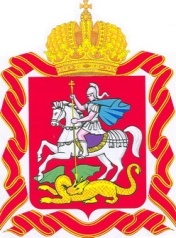  ИЗБИРАТЕЛЬНАЯ КОМИССИЯ МОСКОВСКОЙ ОБЛАСТИРЕШЕНИЕг. МоскваО перечне и формах документов, в том числе в машиночитаемом виде, представляемых избирательными объединениями и кандидатами в избирательные комиссии при проведении выборов депутатов Московской областной ДумыВ соответствии с частями 2, 4, 4.1. статьи 21, частью 3 статьи 24, частью 4 статьи 25, частью 4 статьи 26, частями 13, 14 статьи 27, статьей 28 Закона Московской области «О выборах депутатов Московской областной Думы», подпунктом «п» пункта 1 статьи 9 Закона Московской области «Об Избирательной комиссии Московской области» Избирательная комиссия Московской области РЕШИЛА:1. Одобрить:1.1. Перечень документов, представляемых избирательными объединениями в Избирательную комиссию Московской области при проведении выборов депутатов Московской областной Думы (приложение № 1).1.2. Перечень документов, представляемых в окружную избирательную комиссию при проведении выборов депутатов Московской областной Думы (приложение № 2).2. Утвердить:2.1. Форму списка кандидатов в депутаты Московской областной Думы, выдвинутого избирательным объединением по единому избирательному округу (на бумажном носителе и в машиночитаемом виде) (приложения № 3, 3.1).2.3. Форму списка кандидатов в депутаты Московской областной Думы, выдвинутого избирательным объединением по одномандатным избирательным округам (на бумажном носителе и в машиночитаемом виде) (приложения № 8, 8.1).2.4. Форму списка уполномоченных представителей избирательного объединения, в том числе по финансовым вопросам (на бумажном носителе и в машиночитаемом виде) (приложения № 5, 5.1).	2.5. Форму протокола об итогах сбора подписей избирателей в поддержку выдвижения списка кандидатов в депутаты Московской областной Думы, выдвинутого избирательным объединением по единому избирательному округу (приложение № 12).	2.6. Форму списка лиц, осуществлявших сбор подписей избирателей в поддержку выдвижения списка кандидатов в депутаты Московской областной Думы, выдвинутого избирательным объединением по единому избирательному округу (на бумажном носителе и в машиночитаемом виде) (приложения № 13, 13.1).	2.7. Форму протокола об итогах сбора подписей избирателей в поддержку выдвижения кандидата в депутаты Московской областной Думы в порядке самовыдвижения (на бумажном носителе и в машиночитаемом виде) (приложение № 12.2).	2.8. Форму протокола об итогах сбора подписей избирателей в поддержку выдвижения кандидата в депутаты Московской областной Думы, выдвинутого избирательным объединением по одномандатному избирательному округу (на бумажном носителе и в машиночитаемом виде) (приложение № 12.1).	2.9. Форму списка лиц, осуществлявших сбор подписей избирателей в поддержку выдвижения кандидата в депутаты Московской областной Думы, выдвинутого по одномандатному избирательному округу (на бумажном носителе и в машиночитаемом виде) (приложение № 13.2).3. Признать утратившим силу решения Избирательной комиссии Московской области:3.1. от 09.06.2016 № 265/3608-5 «О перечне и формах документов, в том числе в машиночитаемом виде, представляемых избирательными объединениями и кандидатами в избирательные комиссии при проведении выборов депутатов Московской областной Думы»;3.2. от 16.06.2016 № 266/3621-5 «О внесении изменений в решение Избирательной комиссии Московской области от 9 июня 2016 года № 265/3608-5 «О перечне и формах документов, в том числе в машиночитаемом виде, представляемых избирательными объединениями и кандидатами в избирательные комиссии при проведении выборов депутатов Московской областной Думы».Направить настоящее решение в территориальные избирательные комиссии, на которые возложены полномочия окружных избирательных комиссии по выборам депутатов Московской областной Думы.Опубликовать настоящее решение в сетевом издании «Вестник Избирательной комиссии Московской области», разместить на Интернет - портале Избирательной комиссии Московской области.Заместитель председателя Избирательной комиссииМосковской области                                                                     О.Е. СелекзяновСекретарь Избирательной комиссии Московской области			                                             И.В. КудрявинПЕРЕЧЕНЬ
документов, представляемых избирательными объединениями в Избирательную комиссию Московской области при проведении выборов депутатов Московской областной Думы1. Документы, представляемые уполномоченным представителем 
избирательного объединения для заверения списка кандидатов по единому избирательному округу1.1. Список кандидатов на бумажном носителе и в машиночитаемом виде по форме, установленной Избирательной комиссией Московской области (ч.ч. 1, 3 ст. 23, ч.ч. 1, 3, 4 ст. 26 Закона Московской области № 79/2011-ОЗ) (Приложения № 3, 3.1).1.2. Нотариально удостоверенная копия документа о государственной регистрации избирательного объединения, выданная федеральным органом исполнительной власти, уполномоченным на осуществление функций в сфере регистрации общественных объединений (п. 5 ч. 1 ст. 26 Закона Московской области № 79/2011-ОЗ).1.3. Решение (протокол) съезда политической партии или конференции (общего собрания) ее регионального отделения, о выдвижении списка кандидатов по единому избирательному округу и назначении уполномоченных представителей, в том числе по финансовым вопросам, избирательного объединения (п. 1 ч. 1, ч. 2 ст. 26 Закона Московской области № 79/2011-ОЗ).1.4. Документ, подтверждающий согласование с соответствующим органом политической партии, кандидатур, выдвигаемых в качестве кандидатов в составе списка кандидатов, если такое согласование предусмотрено уставом политической партии (п. 7 ч. 1 ст. 26 Закона Московской области № 79/2011-ОЗ).1.5. Официально заверенный постоянно действующим руководящим органом политической партии или ее регионального отделения (если список кандидатов выдвигается региональным отделением политической партии) список граждан, включенных в соответствующий список кандидатов по единому избирательному округу и являющихся членами данной политической партии (п. 8 ч. 1 ст. 26 Закона Московской области № 79/2011-ОЗ) (Приложение № 4).1.6. Список уполномоченных представителей, в том числе по финансовым вопросам, избирательного объединения (п. 4 ч. 1 ст. 26 Закона Московской области № 79/2011-ОЗ) (Приложения № 5, 5.1). 1.7. Нотариально удостоверенные копии доверенностей на уполномоченных представителей избирательного объединения по финансовым вопросам (п. 9 ч. 1 ст. 26 Закона Московской области № 79/2011-ОЗ).1.8. Документы, представляемые в отношении каждого кандидата, включенного в список кандидатов:1.8.1. Заявление каждого кандидата, включенного в список кандидатов, о согласии баллотироваться в составе списка кандидатов данного избирательного объединения по единому избирательному округу с обязательством в случае его избрания прекратить деятельность, несовместимую со статусом депутата Московской областной Думы  (ч. 2 ст. 21, п. 1 ч. 5 ст. 26 Закона Московской области № 79/2011-ОЗ) (Приложение № 6).1.8.2. В случае указания кандидатом в заявлении о согласии баллотироваться в составе списка кандидатов данного избирательного объединения по единому избирательному округу с обязательством в случае его избрания прекратить деятельность, несовместимую со статусом депутата Московской областной Думы, своей принадлежности к политической партии либо не более чем к одному иному общественному объединению, зарегистрированному не позднее чем за один год до дня голосования в установленном законом порядке, статуса кандидата в этой политической партии, этом общественном объединении представляется документ, подтверждающий указанные сведения, подписанный уполномоченным лицом политической партии, иного общественного объединения либо уполномоченным лицом соответствующего структурного подразделения политической партии, иного общественного объединения (ч. 3 ст. 21 Закона Московской области № 79/2011-ОЗ) (Приложение № 7).1.8.3 Копия паспорта (отдельных страниц паспорта, определенных Центральной избирательной комиссией Российской Федерации) или документа, заменяющего паспорт гражданина, заверенная уполномоченным представителем избирательного объединения (п. 1 ч. 3.1 ст. 21, п. 3 ч. 5 ст. 26 Закона Московской области № 79/2011-ОЗ).1.8.4. Сведения о размере и об источниках доходов кандидата, а также об имуществе, принадлежащем кандидату на праве собственности (в том числе совместной собственности), о вкладах в банках, ценных бумагах. Указанные сведения представляются по форме согласно приложению 1 к Федеральному закону «Об основных гарантиях избирательных прав и права на участие в референдуме граждан Российской Федерации» (ч. 4 ст. 21, п. 2 ч. 5 ст. 26 Закона Московской области № 79/2011-ОЗ).1.8.5. Сведения о принадлежащем кандидату, его супругу и несовершеннолетним детям недвижимом имуществе, находящемся за пределами территории Российской Федерации, об источниках получения средств, за счет которых приобретено указанное имущество, об обязательствах имущественного характера за пределами территории Российской Федерации кандидата, а также сведения о таких обязательствах его супруга и несовершеннолетних детей, по форме, предусмотренной Указом Президента Российской Федерации от 6 июня 2013 года № 546 «О проверке достоверности сведений об имуществе и обязательствах имущественного характера за пределами территории Российской Федерации, о расходах по каждой сделке по приобретению объектов недвижимости, транспортных средств, ценных бумаг и акций, представляемых кандидатами на выборах в органы государственной власти, выборах глав муниципальных районов и глав городских округов, а также политическими партиями в связи с внесением Президенту Российской Федерации предложений о кандидатурах на должность высшего должностного лица (руководителя высшего исполнительного органа государственной власти) субъекта Российской Федерации» (далее – Указ Президента Российской Федерации № 546) (при наличии указанного имущества представляются копии документов (договор о приобретении права собственности либо иного права), подтверждающих получение имущества в собственность на территории иностранного государства) (п. 1 ч. 4.1 ст. 21, п. 2 ч. 5 ст. 26 Закона Московской области № 79/2011-ОЗ).1.8.6. Сведения о своих расходах, а также о расходах своих супруга и несовершеннолетних детей по каждой сделке по приобретению земельного участка, другого объекта недвижимости, транспортного средства, ценных бумаг, акций (долей участия, паев в уставных (складочных) капиталах организаций), совершенной в течение последних трех лет, если сумма сделки превышает общий доход кандидата и его супруга за три последних года, предшествующих совершению сделки, и об источниках получения средств, за счет которых совершена сделка, по форме, предусмотренной Указом Президента Российской Федерации № 546 (при наличии указанного имущества представляются копии документов (договор о приобретении права собственности на имущество, выписка из Единого государственного реестра прав на недвижимое имущество и сделок с ним, иное), подтверждающие получение имущества в собственность) (п. 2 ч. 4.1 ст. 21 п. 2 ч. 5 ст. 26 Закона Московской области № 79/2011-ОЗ).1.8.7. Заверенные уполномоченным представителем избирательного объединения копии документов, подтверждающих указанные в заявлении кандидата о его согласии баллотироваться сведения о профессиональном образовании с указанием организации, осуществляющей образовательную деятельность, года ее окончания и реквизитов документа об образовании и о квалификации (п. 2 ч. 3.1 ст. 21, п. 3 ч. 5 ст. 26 Закона Московской области № 79/2011-ОЗ).1.8.8. Заверенные уполномоченным представителем избирательного объединения копии трудовой книжки, либо выписки из трудовой книжки, либо справки с основного места работы или иного документа, подтверждающего указанные в заявлении кандидата о согласии баллотироваться сведения об основном месте работы или службы, о занимаемой должности, а при отсутствии основного места работы или службы – копии документов, подтверждающих сведения о роде занятий, то есть о деятельности кандидата, приносящей ему доход, или о статусе неработающего кандидата (пенсионер, безработный, учащийся (с указанием наименования организации, осуществляющей образовательную деятельность) (п. 2 ч. 3.1 ст. 21, п. 3 ч. 5 ст. 26 Закона Московской области № 79/2011-ОЗ).1.8.9. Заверенная уполномоченным представителем избирательного объединения копия документа об осуществлении кандидатом полномочий депутата законодательного (представительного) органа государственной власти, представительного органа муниципального образования на непостоянной основе (п. 2 ч. 3.1 ст. 21, п. 3 ч. 5 ст. 26 Закона Московской области № 79/2011-ОЗ).1.8.10. Копия соответствующего документа (соответствующих документов) о смене фамилии, или имени, или отчества каждого из кандидатов, менявших фамилию, или имя, или отчество, включенных избирательным объединением в список кандидатов (п. 3 ч. 3.1 ст. 21, п. 3 ч. 5 ст. 26 Закона Московской области № 79/2011-ОЗ).1.9. Сведения о наименовании избирательного объединения (ч. 5 ст. 23 Закона Московской области № 79/2011-ОЗ).1.10. Эмблема избирательного объединения, описание которой содержится в уставе политической партии (ч. 6 ст. 23 Закона Московской области № 79/2011-ОЗ).Эмблема представляется в виде рисунков в одноцветном и цветном исполнении размером не менее 10 х 10 см и не более 20 х 20 см на бумажном носителе и в машиночитаемом виде в формате BMP. В машиночитаемом виде размер изображения составляет не менее 200 х 200 точек. Размер файла формата ВМР с эмблемой в одноцветном исполнении не должен превышать 300 Кб.1.12. Решение уполномоченного органа избирательного объединения о наделении лица полномочиями заверить список кандидатов, список уполномоченных представителей, в том числе по финансовым вопросам в случае, если в уставе избирательного объединения такое лицо не определено (ч. 4 ст. 26 Закона Московской области № 79/2011-ОЗ).2. Документы, представляемые уполномоченным представителем 
избирательного объединения для заверения списка кандидатов по одномандатным избирательным округам2.1. Список кандидатов по одномандатным избирательным округам на бумажном носителе и в машиночитаемом виде по форме, установленной Избирательной комиссией Московской области (ч. 1, 3 ст. 23, ст. 25 Закона Московской области № 79/2011-ОЗ) (Приложения № 8, 8.1).2.2. Нотариально удостоверенная копия документа о государственной регистрации избирательного объединения, выданного федеральным органом исполнительной власти, уполномоченным на осуществление функций в сфере регистрации общественных объединений (п. 5 ч. 1 ст. 25 Закона Московской области № 79/2011-ОЗ).2.3. Решение съезда политической партии или конференции (общего собрания) ее регионального отделения о выдвижении кандидатов по одномандатным избирательным округам списком (п. 1 ч. 1, ч. 2 ст. 25 Закона Московской области № 79/2011-ОЗ).2.4. Заявление каждого кандидата, включенного в список кандидатов по одномандатным избирательным округам, о согласии баллотироваться по соответствующему одномандатному избирательному округу с обязательством в случае его избрания прекратить деятельность, несовместимую со статусом депутата Московской областной Думы  (ч. 2 ст. 21, ч. 1 ст. 25 Закона Московской области № 79/2011-ОЗ) (Приложение № 6.1).2.4.1. В случае указания кандидатом в заявлении о согласии баллотироваться по соответствующему избирательному округу с обязательством в случае его избрания прекратить деятельность, несовместимую со статусом депутата Думы, своей принадлежности к политической партии либо не более чем к одному иному общественному объединению, зарегистрированному не позднее чем за один год до дня голосования в установленном законом порядке, статуса кандидата в этой политической партии, этом общественном объединении представляется документ, подтверждающий указанные сведения, подписанный уполномоченным лицом политической партии, иного общественного объединения либо уполномоченным лицом соответствующего структурного подразделения политической партии, иного общественного объединения (ч. 3 ст. 21 Закона Московской области № 79/2011-ОЗ) (Приложение № 7).2.5. Решение о назначении уполномоченных представителей избирательного объединения (п. 4 ч. 1 ст. 25 Закона Московской области № 79/2011-ОЗ).2.6. Документ, подтверждающий согласование с соответствующим органом политической партии, кандидатур, выдвигаемых в качестве кандидатов по одномандатным округам, если такое согласование предусмотрено уставом политической партии (п. 7 ч. 1 ст. 25 Закона Московской области № 79/2011-ОЗ).2.7. Сведения о наименовании избирательного объединения (ч. 5 ст. 23 Закона Московской области № 79/2011-ОЗ).2.8. Решение уполномоченного органа избирательного объединения о наделении лица полномочиями заверить список кандидатов по одномандатным избирательным округам в случае, если в уставе избирательного объединения такое лицо не определено (ч. 3 ст. 25 Закона Московской области № 79/2011-ОЗ). 3. Документы, представляемые уполномоченным представителем избирательного объединения для регистрации уполномоченных представителей избирательного объединения по финансовым вопросам 3.1. Решение (протокол) съезда политической партии или конференции (общего собрания) ее регионального отделения, содержащее решение о назначении уполномоченных представителей, в том числе по финансовым вопросам, избирательного объединения либо решение органа, уполномоченного на то соответственно решением съезда политической партии, конференции (общего собрания) регионального отделения политической партии о назначении уполномоченных представителей избирательного объединения, в том числе уполномоченных представителей избирательного объединения по финансовым вопросам (ч. 2 ст. 24, ч. 3 ст. 44 Закона Московской области № 79/2011-ОЗ).3.2. Письменное согласие каждого уполномоченного представителя избирательного объединения на осуществление соответствующей деятельности (ч. 3 ст. 24 Закона Московской области № 79/2011-ОЗ) (Приложение № 9).3.3. Нотариально удостоверенные доверенности каждого из уполномоченных представителей избирательного объединения по финансовым вопросам, (предъявляются уполномоченным представителем, их копии изготавливаются в Избирательной комиссии Московской области в его присутствии, заверяются подписью лица, принявшего документы, и прилагаются к представленным документам) (чч. 2, 4 ст. 24 Закона Московской области № 79/2011-ОЗ). 3.4. Паспорт или документ, заменяющий паспорт гражданина Российской Федерации (предъявляется уполномоченным представителем избирательного объединения по финансовым вопросам) (ч. 4 ст. 24 Закона Московской области № 79/2011-ОЗ).3.5. В случае если уполномоченные представители назначаются решением органа, уполномоченного на то соответственно решением съезда политической партии, конференции (общего собрания) регионального отделения политической партии представляется решение съезда политической партии, конференции (общего собрания) регионального отделения политической партии о делегировании полномочий по назначению и прекращению полномочий уполномоченных представителей избирательного объединения, уполномоченных представителей избирательного объединения по финансовым вопросам (ч. 2 ст. 24 Закона Московской области № 79/2011-ОЗ).4. Документы, представляемые уполномоченным представителем 
избирательного объединения для регистрации списка кандидатов по единому избирательному округу4.1. Первый финансовый отчет избирательного объединения (п. «б» ч. 1 ст. 28 Закона Московской области № 79/2011-ОЗ).4.2. Сведения об изменениях в списке кандидатов, произошедших после его заверения (п. «в» ч. 1 ст. 28 Закона Московской области № 79/2011-ОЗ) (Приложение № 10).4.3. Сведения об изменениях данных о каждом кандидате из списка кандидатов, ранее представленных в соответствии с частями 1 и 5 статьи 26 Закона Московской области № 79/2011-ОЗ (если такие изменения имеются) (п. «в» ч. 1 ст. 28 Закона Московской области № 79/2011-ОЗ) (Приложение № 10.1).4.4. В отношении каждого кандидата, включенного в список кандидатов, письменное уведомление о том, что кандидат не имеет счетов (вкладов), не хранит наличные денежные средства и ценности в иностранных банках, расположенных за пределами территории Российской Федерации, не владеет и (или) не пользуется иностранными финансовыми инструментами (п. «д» ч. 1 ст. 28 Закона Московской области № 79/2011-ОЗ) (Приложение № 11).4.5. Рекомендуется также представлять две фотографии каждого кандидата (цветные или черно-белые, на глянцевой или матовой бумаге, размером 3 х 4 см, без уголка). На оборотной стороне каждой фотографии указываются фамилия и инициалы кандидата. Фотографии представляются в конвертах, на которых указываются наименование избирательного объединения и реквизиты территориальной группы, в которую включен соответствующий кандидат.4.6. Документы, представляемые в случае, если в поддержку выдвижения списка кандидатов осуществлялся сбор подписей:4.6.1. Подписные листы с подписями избирателей, собранными в поддержку выдвижения списка кандидатов в сброшюрованном (не более 100 листов в одной папке) и пронумерованном виде, по форме согласно приложению 4.1 к Федеральному закону от 12 июня 2002 года № 67-ФЗ «Об основных гарантиях избирательных прав и права на участие в референдуме граждан Российской Федерации» (далее – Федеральный закон № 67-ФЗ) (чч. 5, 14 ст. 27, п. «а.1» ч. 1 ст. 28 Закона Московской области № 79/2011-ОЗ).4.6.2. Протокол об итогах сбора подписей избирателей на бумажном носителе и в машиночитаемом виде по форме, установленной Избирательной комиссией Московской области (п. «а.1» ч. 1 ст. 28 Закона Московской области № 79/2011-ОЗ) (Приложение № 12).4.6.3. Нотариально заверенный список лиц, осуществляющих сбор подписей в поддержку выдвижения списка кандидатов на бумажном носителе и в машиночитаемом виде по форме, установленной Избирательной комиссией Московской области (ч. 14 ст. 27, п. «а.1» ч. 1 ст. 28 Закона Московской области № 79/2011-ОЗ) (Приложения № 13, 13.1). 4.6.4. Заверенная уполномоченным представителем избирательного объединения по финансовым вопросам копия документа об оплате изготовления подписных листов из избирательного фонда избирательного объединения (п. «а.2» ч. 1 ст. 28 Закона Московской области № 79/2011-ОЗ).Примечание. В соответствии с частью 4 статьи 30 Закона Московской области № 79/2011-ОЗ зарегистрированные кандидаты, находящиеся на государственной или муниципальной службе либо работающие в организациях, осуществляющих выпуск средств массовой информации, на время их участия в выборах освобождаются от выполнения должностных или служебных обязанностей. В отношении указанных кандидатов уполномоченные представители избирательных объединений представляют в Избирательную комиссию Московской области заверенные копии соответствующих приказов (распоряжений) не позднее чем через пять дней со дня регистрации списка кандидатов, в который включен такой кандидат. Образец сопроводительного письма представлен в Приложении № 14.5. Документы, представляемые уполномоченным представителем 
избирательного объединения для регистрации доверенных лиц5.1. Письменное представление избирательного объединения о назначении доверенных лиц избирательного объединения (ч. 1 ст. 31 Закона Московской области № 79/2011-ОЗ) (Приложение № 15).5.2. Заявления граждан о согласии быть доверенными лицами избирательного объединения (ч. 1 ст. 31 Закона Московской области № 79/2011-ОЗ) (Приложение № 16).5.4. Копия приказа (распоряжения) об освобождении от исполнения служебных обязанностей на период осуществления полномочий доверенного лица в отношении гражданина Российской Федерации, находящегося на государственной или муниципальной службе (в том числе на период отпуска) (ч. 2 ст. 31 Закона Московской области № 79/2011-ОЗ) (Приложение № 14.1).6. Документы, представляемые при выбытии кандидатов, отзыве списка кандидатов, исключении отдельных кандидатов из списка кандидатов, отзыве кандидата, выдвинутого избирательным объединением по одномандатному избирательному округу6.1. Документы, представляемые при выбытии кандидатов из списка кандидатов:6.1.1. Заявление кандидата, выдвинутого избирательным объединением в составе списка кандидатов, о снятии своей кандидатуры (ч. 12 ст. 29 Закона Московской области № 79/2011-ОЗ) (Приложение № 17).6.1.2. Решение уполномоченного органа избирательного объединения об исключении отдельных кандидатов из списка кандидатов (ч. 14 ст. 29 Закона Московской области № 79/2011-ОЗ).6.2. Решение избирательного объединения об отзыве списка кандидатов (ч. 13 ст. 29 Закона Московской области № 79/2011-ОЗ).6.3. Решение избирательного объединения об отзыве кандидата, выдвинутого по одномандатному избирательному округу, принятое в порядке и по основаниям, предусмотренным уставом избирательного объединения (ч. 14 ст. 29 Закона Московской области № 79/2011-ОЗ).7. Документы, представляемые уполномоченным представителем 
избирательного объединения при назначении члена Избирательной комиссии Московской области с правом совещательного голоса7.1. Решение уполномоченного органа избирательного объединения о назначении члена Избирательной комиссии Московской области с правом совещательного голоса (п. 20, 24 ст. 29 Федерального закона № 67-ФЗ, ч. 14 ст. 17 Закона Московской области № 79/2011-ОЗ).7.2. Рекомендуется также представлять:7.2.1. Заявление гражданина о согласии на назначение членом Избирательной комиссии Московской области с правом совещательного голоса (Приложение № 18).7.2.2. Копию паспорта (или отдельных страниц паспорта, определяемых ЦИК России) члена Избирательной комиссии Московской области с правом совещательного голоса или документа, заменяющего паспорт гражданина Российской Федерации.7.2.3. Две фотографии члена Избирательной комиссии Московской области с правом совещательного голоса (цветные или черно-белые, на глянцевой или матовой бумаге, размером 3 х 4 см, без уголка). На оборотной стороне каждой фотографии указываются фамилия и инициалы гражданина. Фотографии представляются в конверте, на котором указывается наименование избирательного объединения.8. Документ, представляемый при отказе от получения
депутатского мандата по единому избирательному округу8.1. Заявление зарегистрированного кандидата, избранного депутатом Московской областной Думы в составе списка кандидатов, об отказе от получения депутатского мандата (ч. 5 ст. 59 Закона Московской области № 79/2011-ОЗ).9. Документы, представляемые уполномоченным представителем 
избирательного объединения при отзыве доверенных лиц избирательного объединения, прекращении полномочий уполномоченных представителей 
избирательного объединения9.1. Решение уполномоченного органа избирательного объединения об отзыве доверенных лиц избирательного объединения (ч. 3 ст. 31 Закона Московской области № 79/2011-ОЗ).9.2. Решение уполномоченного органа избирательного объединения о прекращении полномочий уполномоченных представителей избирательного объединения (ч. 10 ст. 24 Закона Московской области № 79/2011-ОЗ).10. Иные документы, представляемые уполномоченным представителем избирательного объединения 10.1. Итоговый финансовый отчет избирательного объединения по форме, установленной Избирательной комиссией Московской области (ч. 9 ст. 45 Закона Московской области № 79/2011-ОЗ) (представляется уполномоченным представителем избирательного объединения по финансовым вопросам).10.2. Уведомление уполномоченного органа избирательного объединения об изменении одномандатного избирательного округа, по которому кандидат первоначально был выдвинут (ч. 8 ст. 25 Закона Московской области № 79/2011-ОЗ) (Приложение № 10.2).ПЕРЕЧЕНЬ
документов, представляемых в окружную
избирательную комиссию при проведении выборов депутатов Московской областной Думы1. Документы, представляемые кандидатом (иным уполномоченным лицом) для выдвижения кандидата, выдвинутого избирательным объединением по одномандатному избирательному округу, или кандидата, выдвинутого в порядке самовыдвижения1.1. Для кандидата, выдвигаемого по одномандатному избирательному округу в порядке самовыдвижения, – заявление о согласии баллотироваться по соответствующему одномандатному избирательному округу с обязательством в случае его избрания прекратить деятельность, несовместимую со статусом депутата Московской областной Думы (ч. 2 ст. 21, ст. 22 Закона Московской области № 79/2011-ОЗ) (Приложение № 6.2).1.2. В случае указания кандидатом в заявлении о согласии баллотироваться по соответствующему одномандатному избирательному округу с обязательством в случае его избрания прекратить деятельность, несовместимую со статусом депутата Московской областной Думы, своей принадлежности к политической партии либо не более чем к одному иному общественному объединению, зарегистрированному не позднее чем за один год до дня голосования в установленном законом порядке, статуса кандидата в этой политической партии, этом общественном объединении представляется документ, подтверждающий указанные сведения, подписанный уполномоченным лицом политической партии, иного общественного объединения либо уполномоченным лицом соответствующего структурного подразделения политической партии, иного общественного объединения (ч. 3 ст. 21 Закона Московской области № 79/2011-ОЗ) (Приложение № 7) .1.3. Копия паспорта (отдельных страниц паспорта, определенных Центральной избирательной комиссией Российской Федерации) или документа, заменяющего паспорт гражданина, заверенная кандидатом (п. 1 ч. 3.1 ст. 21, ч. 7 ст. 25 Закона Московской области № 79/2011-ОЗ).1.4. Сведения о размере и об источниках доходов кандидата, а также об имуществе, принадлежащем кандидату на праве собственности (в том числе совместной собственности), о вкладах в банках, ценных бумагах. Указанные сведения представляются по форме согласно приложению 1 к Федеральному закону № 67-ФЗ (ч. 4 ст. 21, ч. 7 ст. 25 Закона Московской области № 79/2011-ОЗ).1.5. Сведения о принадлежащем кандидату, его супругу и несовершеннолетним детям недвижимом имуществе, находящемся за пределами территории Российской Федерации, об источниках получения средств, за счет которых приобретено указанное имущество, об обязательствах имущественного характера за пределами территории Российской Федерации кандидата, а также сведения о таких обязательствах его супруга и несовершеннолетних детей по форме, предусмотренной Указом Президента Российской Федерации № 546 (при наличии указанного имущества представляются копии документов (договор о приобретении права собственности либо иного права), подтверждающих получение имущества в собственность на территории иностранного государства) (п. 1 ч. 4.1 ст. 21, ч. 7 ст. 25 Закона Московской области № 79/2011-ОЗ).1.6. Сведения о своих расходах, а также о расходах своих супруга и несовершеннолетних детей по каждой сделке по приобретению земельного участка, другого объекта недвижимости, транспортного средства, ценных бумаг, акций (долей участия, паев в уставных (складочных) капиталах организаций), совершенной в течение последних трех лет, если сумма сделки превышает общий доход кандидата и его супруга за три последних года, предшествующих совершению сделки, и об источниках получения средств, за счет которых совершена сделка, по форме, предусмотренной Указом Президента Российской Федерации № 546 (при наличии указанного имущества представляются копии документов (договор о приобретении права собственности на имущество, выписка из Единого государственного реестра прав на недвижимое имущество и сделок с ним, иное), подтверждающие получение имущества в собственность) (п. 2 ч. 4.1 ст. 21 ч. 7 ст. 25 Закона Московской области № 79/2011-ОЗ).1.7. Заверенные кандидатом копии документов, подтверждающих указанные в заявлении кандидата о его согласии баллотироваться сведения о профессиональном образовании, с указанием организации, осуществляющей образовательную деятельность, года ее окончания и реквизитов документа об образовании и о квалификации, (п. 2 ч. 3.1 ст. 21, ч. 7 ст. 25 Закона Московской области № 79/2011-ОЗ).1.8. Заверенные кандидатом копии трудовой книжки, либо выписки из трудовой книжки, либо справки с основного места работы или иного документа, подтверждающего указанные в заявлении кандидата о согласии баллотироваться сведения об основном месте работы или службы, о занимаемой должности, а при отсутствии основного места работы или службы – копии документов, подтверждающих сведения о роде занятий, то есть о деятельности кандидата, приносящей ему доход, или о статусе неработающего кандидата (пенсионер, безработный, учащийся (с указанием наименования организации, осуществляющей образовательную деятельность) (п. 2 ч. 3.1 ст. 21, ч. 7 ст. 25 Закона Московской области № 79/2011-ОЗ).1.9. Заверенная кандидатом копия документа об осуществлении кандидатом полномочий депутата законодательного (представительного) органа государственной власти, представительного органа муниципального образования на непостоянной основе (п. 2 ч. 3.1 ст. 21, ч. 7 ст. 25 Закона Московской области № 79/2011-ОЗ).1.10. Копия соответствующего документа (соответствующих документов) о смене фамилии, или имени, или отчества каждого из кандидатов, менявших фамилию, или имя, или отчество, включенных избирательным объединением в список кандидатов (п. 3 ч. 3.1 ст. 21, ч. 7 ст. 25 Закона Московской области № 79/2011-ОЗ).2. Документы, представляемые в окружную избирательную комиссию для регистрации кандидата, выдвинутого по одномандатному избирательному округу2.1. Письменное уведомление о том, что кандидат не имеет счетов (вкладов), не хранит наличные денежные средства и ценности в иностранных банках, расположенных за пределами территории Российской Федерации, не владеет и (или) не пользуется иностранными финансовыми инструментами  (пп. «д» п. 2, пп. «д» п.3 ч. 1 ст. 28 Закона Московской области № 79/2011-ОЗ) (Приложение № 11).2.2. Первый финансовый отчет кандидата (пп. «б» п. 2, пп. «б» п.3 ч. 1 ст. 28 Закона Московской области № 79/2011-ОЗ).2.3. Сведения об изменениях в данных о кандидате в документах, ранее представленных в соответствующую избирательную комиссию (если такие изменения имеются) (пп. «в» п. 2, пп. «в» п.3 ч. 1 ст. 28 Закона Московской области № 79/2011-ОЗ) (Приложение № 10.3).2.4. Для кандидата, выдвинутого по одномандатному избирательному округу избирательным объединением, на которое распространяется действие ч. 5 ст. 26.1 Закона Московской области № 79/2011-ОЗ, или в порядке самовыдвижения:2.4.1. Подписные листы с подписями избирателей, собранными в поддержку выдвижения (самовыдвижения) кандидата в депутаты Московской областной Думы, в сброшюрованном (не более 100 листов в одной папке) и пронумерованном виде, по форме согласно приложению 5 к Федеральному закону № 67-ФЗ (пп. «а.1» п. 2, пп. «а» п.3 ч. 1 ст. 28 Закона Московской области № 79/2011-ОЗ).2.4.2. Протокол об итогах сбора подписей избирателей на бумажном носителе и в машиночитаемом виде по форме, установленной Избирательной комиссией Московской области (ч. 14 ст. 27, пп. «а.1» п. 2, пп. «а» п.3 ч. 1 ст. 28 Закона Московской области № 79/2011-ОЗ) (Приложения № 12.1, 12.2).2.4.3. Нотариально заверенный список лиц, осуществлявших сбор подписей избирателей в поддержку выдвижения кандидата, на бумажном носителе и в машиночитаемом виде по форме, установленной Избирательной комиссией Московской области, (ч. 14 ст. 27, пп. «а.1» п. 2, пп. «г» п.3 ч. 1 ст. 28 Закона Московской области № 79/2011-ОЗ) (Приложения № 13.2, 13.3).2.4.4. Заверенная кандидатом копия документа, подтверждающего оплату изготовления подписных листов за счет средств избирательного фонда кандидата (пп. «а.2» п. 2, пп. «б» п.3 ч. 1 ст. 28 Закона Московской области № 79/2011-ОЗ).2.5. Рекомендуется также представлять две фотографии кандидата (цветные или черно-белые, на глянцевой или матовой бумаге, размером 3 х 4 см, без уголка). На оборотной стороне каждой фотографии указываются фамилия и инициалы кандидата.Примечание. В соответствии с частью 4 статьи 30 Закона Московской области № 79/2011-ОЗ зарегистрированные кандидаты, находящиеся на государственной или муниципальной службе либо работающие в организациях, осуществляющих выпуск средств массовой информации, на время их участия в выборах освобождаются от выполнения должностных или служебных обязанностей. Указанные кандидаты представляют в соответствующие окружные избирательные комиссии заверенные копии соответствующих приказов (распоряжений) не позднее чем через пять дней со дня регистрации. 3. Документы, представляемые кандидатом, выдвинутым по одномандатному избирательному округу, для регистрации уполномоченного представителя кандидата по финансовым вопросам3.1. Заявление кандидата, выдвинутого по одномандатному избирательному округу, о назначении его уполномоченного представителя по финансовым вопросам (ч. 3 ст. 44 Закона Московской области № 79/2011-ОЗ) (Приложения № 5.2, 5.3).3.2. Заявление уполномоченного представителя кандидата по финансовым вопросам о согласии на назначение (ч. 3 ст. 44 Закона Московской области № 79/2011-ОЗ) (Приложения № 9.1, 9.2).3.3.  Копия нотариально удостоверенной доверенности на уполномоченного представителя кандидата по финансовым вопросам (ч. 3 ст. 44 Закона Московской области № 79/2011-ОЗ).3.4. Паспорт или документ, заменяющий паспорт гражданина Российской Федерации (предъявляется уполномоченным представителем кандидата по финансовым вопросам для регистрации в окружной избирательной комиссии).4. Документы, представляемые для регистрации доверенных лиц кандидата, выдвинутого по одномандатному избирательному округу4.1. Письменное заявление кандидата о назначении доверенных лиц (ч. 1 ст. 31 Закона Московской области № 79/2011-ОЗ) (Приложения № 15.1, 15.2).4.2. Заявления граждан о согласии быть доверенными лицами кандидата (ч. 1 ст. 31 Закона Московской области № 79/2011-ОЗ) (Приложения № 16.1, 16.2).4.3. Копия приказа (распоряжения) об освобождении от исполнения служебных обязанностей на период осуществления полномочий доверенного лица в отношении гражданина Российской Федерации, находящегося на государственной или муниципальной службе (в том числе на период отпуска) (ч. 2 ст. 31 Закона Московской области № 79/2011-ОЗ).5. Документы, представляемые кандидатом при отказе от участия в выборах, избирательным объединением при отзыве кандидата, выдвинутого по одномандатному избирательному округу5.1. Заявление кандидата, выдвинутого по одномандатному избирательному округу, о снятии своей кандидатуры (ч. 12 ст. 29 Закона Московской области № 79/2011-ОЗ) (Приложение № 17.1).5.2. Решение избирательного объединения об отзыве кандидата, выдвинутого по одномандатному избирательному округу (ч. 12 ст. 29 Закона Московской области № 79/2011-ОЗ).6. Документы, представляемые кандидатом, выдвинутым по одномандатному избирательному округу, при назначении члена окружной избирательной комиссии с правом совещательного голоса6.1. Письменное представление кандидата, выдвинутого по одномандатному избирательному округу, о назначении члена окружной избирательной комиссии с правом совещательного голоса (ч. 20, ст. 29 Федерального закона № 67-ФЗ, ч. 14 ст. 17 Закона Московской области № 79/2011-ОЗ) (Приложение № 18.1).6.2. Рекомендуется также представлять:6.2.1. Заявление гражданина о согласии на назначение членом окружной избирательной комиссии с правом совещательного голоса (Приложение № 19).6.2.2. Копию паспорта (или отдельных страниц паспорта, определяемых ЦИК России) члена окружной избирательной комиссии с правом совещательного голоса или документа, заменяющего паспорт гражданина Российской Федерации.6.2.3. Две фотографии члена окружной избирательной комиссии с правом совещательного голоса (цветные или черно-белые, на глянцевой или матовой бумаге, размером 3 х 4 см, без уголка). На оборотной стороне фотографии указываются фамилия и инициалы члена окружной избирательной комиссии с правом совещательного голоса.7. Документы, представляемые кандидатом при отзыве доверенных лиц, 
прекращении полномочий уполномоченных представителей 
кандидата по финансовым вопросам7.1. Заявление кандидата об отзыве доверенных лиц кандидата (ч. 3 ст. 31 Закона Московской области № 79/2011-ОЗ) (Приложение № 19).7.2. Заявление кандидата о прекращении полномочий уполномоченного представителя кандидата по финансовым вопросам (Приложение № 20).8. Иные документы, представляемые кандидатом или уполномоченным представителем кандидата по финансовым вопросам8.1. Итоговый финансовый отчет кандидата (ч. 9 ст. 45 Закона Московской области № 79/2011-ОЗ).В Избирательную комиссию Московской областиПриложение к решению                                 ___________________________________                                                                                                                                                                                                          (наименование органа избирательного объединения)                                                                          от «_____» ______________ 2021 года                                                      (число)                  (месяц)Списоккандидатов в депутаты Московской областной Думы по единому избирательному округу, выдвинутый избирательным объединением     _________________________________________________________________                                                                          (наименование избирательного объединения)ОБЛАСТНАЯ ЧАСТЬ1. _________________________, дата рождения_________________________ 	(фамилия, имя, отчество)                                                                         (число)   (месяц) (год)место рождения _______________________________________________________________,                                  (наименование субъекта Российской Федерации, район, город, иной населенный пункт)адрес места жительства ________________________________________________________,                                           (наименование субъекта Российской Федерации, район, город, иной населенный пункт, улица, дом, квартира)  вид документа, удостоверяющего личность ________________________________________                                                                                        (паспорт или документ, заменяющего паспорт гражданина Российской Федерации)данные документа, удостоверяющего личность_____________________________________,                                                                                       (серия и номер паспорта или документа заменяющего паспорт гражданина Российской Федерации) выдан - ______________________________________________________________________(дата выдачи, наименование или код органа, выдавшего паспорт или документ, заменяющий паспорт гражданина Российской Федерации)гражданство __________________________________________________________________, сведения о профессиональном образовании (при наличии) _____________________________________________________________________________(наименование организации, осуществляющей образовательную деятельность, год окончания указанной организации, реквизиты документа об ____________________________________________________________________________________________________________________,образовании и о квалификации (наименование, серия, номер, дата выдачи))основное место работы или службы, занимаемая должность/род занятий ____________________________________________________________________________________________(наименование основного места работы или службы, занимаемая должность, (в случае отсутствия - род занятий)2…3…4…5…ТЕРРИТОРИАЛЬНАЯ ЧАСТЬТерриториальная группа № 1_______________________________________________(номер территориальной группы с указанием наименования и номера одномандатного избирательного округа в соответствующей территориальной группе)1. _________________________, дата рождения_________________________ 	(фамилия, имя, отчество)                                                                             (число)   (месяц) (год)место рождения _______________________________________________________________,                                  (наименование субъекта Российской Федерации, район, город, иной населенный пункт)адрес места жительства ________________________________________________________,                                           (наименование субъекта Российской Федерации, район, город, иной населенный пункт, улица, дом, квартира)  вид документа, удостоверяющего личность ________________________________________                                                                                        (паспорт или документ, заменяющего паспорт гражданина  Российской Федерации)данные документа, удостоверяющего личность_____________________________________,                                                                                   (серия и  номер паспорта или документа заменяющего паспорт гражданина  Российской Федерации) выдан - ______________________________________________________________________(дата выдачи, наименование или код органа, выдавшего паспорт или документ, заменяющий паспорт гражданина Российской Федерации)гражданство __________________________________________________________________, Сведения о профессиональном образовании (при наличии) _____________________________________________________________________________(наименование организации, осуществляющей образовательную деятельность, год окончания указанной организации, реквизиты документа об ____________________________________________________________________________________________________________________,образовании и о квалификации (наименование, серия, номер, дата выдачи)основное место работы или службы, занимаемая должность/род занятий ____________________________________________________________________________________________(наименование основного места работы или службы, занимаемая должность, (в случае отсутствия - род занятий).2…3…4…Территориальная группа № 2_______________________________________________(номер территориальной группы с указанием наименования и номера одномандатного избирательного округа в соответствующей территориальной группе)…Территориальная группа № 3_______________________________________________(номер территориальной группы с указанием наименования и номера одномандатного избирательного округа в соответствующей территориальной группе)…Территориальная группа № 25_______________________________________________(номер территориальной группы с указанием наименования и номера одномандатного избирательного округа в соответствующей территориальной группе)Примечание: список кандидатов по единому избирательному округу должен быть прошит, пронумерован (за исключением списка, составленного на одном листе), заверен подписью лица, уполномоченного на то уставом избирательного объединения или решением уполномоченного органа избирательного объединения, а также печатью избирательного объединения.Список кандидатов в депутаты Московской областной Думыпо единому избирательному округу, выдвинутый_____________________________________________________________                                                                                                                (наименование избирательного объединения)Примечания. 1. Сведения представляются в виде файла(ов), сформированного(ых) с использованием специализированного программного изделия.2. Сведения в полях 13 и 14 указываются в одном из указанных полей по выбору.                                                                                               (рекомендуемая форма)В Избирательную комиссиюМосковской областиСписок граждан, включенных в список кандидатов в депутатыМосковской областной Думы по единому избирательному округу и являющихся членами политической партии                 ________________________________________,(наименование политической партии)ОБЛАСТНАЯ ЧАСТЬ1. ________________________________________________________________________                                            (фамилия, имя, отчество, порядковый номер в областной  части списка кандидатов)2. ________________________________________________________________________                      (фамилия, имя, отчество, порядковый номер в областной  части списка кандидатов)...ТЕРРИТОРИАЛЬНЫЕ ГРУППЫ КАНДИДАТОВ___________________________________________________________________________(номер территориальной группы с указанием наименования и номера одномандатного избирательного округа в соответствующей территориальной группе)3. ________________________________________________________________________                 (фамилия, имя, отчество, порядковый номер в  территориальной группе)...__________________________________   ___________  _________________________           (должность)                                                                (подпись)                                      (инициалы, фамилия)                                                             ______________                                                                 (дата)            МП    избирательного объединенияПримечание: Нумерация кандидатов в списке должна быть сквозной. Список кандидатов заверяется подписью лица, уполномоченного на то уставом избирательного объединения или решением уполномоченного органа избирательного объединения, а также печатью избирательного объединения.                                                                                                                                                                                                                         (обязательная форма)Списокуполномоченных представителей избирательного объединения, в том числе по финансовым вопросам_____________________________________________________________(наименование избирательного объединения)  _______________________________________________       ________    ___________________                                  (лицо, уполномоченное на то уставом избирательного объединения)                     (подпись)                        (инициалы, фамилия)М.П.  Примечания:1. Список уполномоченных представителей избирательных объединений представляется на бумажном носителе и машиночитаемом виде в соответствии с Приложением № 5.1 к настоящему решению.2. К списку прилагается письменное согласие каждого уполномоченного представителя избирательного объединения.3. Фамилия, имя и отчество уполномоченного лица печатаются прописными буквами4. Для уполномоченных представителей по финансовым вопросам запись «является уполномоченным представителем избирательного объединения по финансовым вопросам».5. Род занятий указывается при отсутствии основного места работы.6. Номер телефона указывается с кодом города7. Список набирается шрифтом "Times New Roman".                                                                                                                                                                                                         (машиночитаемый вид, обязательная форма)СПИСОК
уполномоченных представителей избирательного объединения /уполномоченных представителей избирательного объединения по финансовым вопросам /В _____________________________________   (наименование окружной избирательной комиссии)Заявление
кандидата о назначении уполномоченного представителя по финансовым вопросам Я, ________________________________________________________________________,(фамилия, имя, отчество кандидата, дата рождения)выдвинутый __________________________________________________________________(наименование избирательного объединения)по ___________________________________________________________________________(наименование и номер одномандатного избирательного округа)на выборах депутатов Московской областной Думы, назначаю своим уполномоченным представителем по финансовым вопросам:В ____________________________________ (наименование окружной избирательной комиссии)Заявление
кандидата о назначении уполномоченного представителя 
по финансовым вопросам Я, ____________________________________________________________________________,(фамилия, имя, отчество кандидата, дата рождения)выдвинутый в порядке самовыдвижения по _____________________________________________(наименование и номер одномандатного избирательного округа)на выборах депутатов Московской областной Думы, назначаю своим уполномоченным представителем по финансовым вопросам:В Избирательную комиссию                 Московской областиЗаявлениеЯ, ___________________________________________________________,(фамилия, имя, отчество кандидата)даю согласие баллотироваться кандидатом в депутаты Московской областной Думы в составе списка кандидатов ___________________________________________________________________________________________________ по единому избирательному округу. (наименование избирательного объединения)Обязуюсь в случае избрания прекратить деятельность, несовместимую со статусом депутата Московской областной Думы.Подтверждаю, что я не давал(а) согласия другому избирательному объединению на включение меня в состав списка кандидатов по единому избирательному округу, на выдвижение меня кандидатом по одномандатному избирательному округу и не выдвигал(а) свою кандидатуру в порядке самовыдвижения на выборах депутатов Московской областной Думы.Ограничений, препятствующих мне баллотироваться, в том числе наличия гражданства иностранного государства либо вида на жительство или иного документа, подтверждающего право на постоянное проживание гражданина Российской Федерации на территории иностранного государства, не имеется.О себе сообщаю следующие сведения:(дата внесения подписи указывается кандидатом собственноручно)Примечания. 1. Заявление оформляется в машинописном виде, за исключением позиций, 
в отношении которых предусмотрено собственноручное указание.2. По желанию кандидата указывается принадлежность кандидата к выдвинувшей его политической партии либо не более чем к одному иному общественному объединению, зарегистрированному не позднее чем за один год до дня голосования в установленном законом порядке, и его статус в этой политической партии, этом общественном объединении при условии представления документа, подтверждающего указанные сведения.3. Данные о месте рождения и об адресе места жительства указываются в соответствии с паспортом или документом, заменяющим паспорт гражданина Российской Федерации.4. В строке «вид документа» указывается паспорт или один из документов, заменяющих паспорт гражданина Российской Федерации в соответствии с подпунктом 16 статьи 2 Федерального закона «Об основных гарантиях избирательных прав и права на участие в референдуме граждан Российской Федерации».5. При отсутствии идентификационного номера налогоплательщика слова «ИНН –» не воспроизводятся.6. При отсутствии сведений о профессиональном образовании слова «профессиональное образование –» не воспроизводятся.При указании реквизитов документа об образовании и о квалификации указывается наименование документа, его серия, номер и дата выдачи.7. Сведения о судимости кандидата – сведения о когда-либо имевшихся судимостях с указанием номера (номеров) и части (частей), пункта (пунктов), а также наименования (наименований) статьи (статей) Уголовного кодекса Российской Федерации, на основании которой (которых) был осужден кандидат, статьи (статей) Уголовного кодекса, принятого в соответствии с Основами уголовного законодательства Союза ССР и союзных республик, статьи (статей) закона иностранного государства, если кандидат был осужден в соответствии с указанными законодательными актами за деяния, признаваемые преступлением действующим Уголовным кодексом Российской Федерации (подпункт 58 статьи 2 Федерального закона «Об основных гарантиях избирательных прав и права на участие в референдуме граждан Российской Федерации»).Если судимость снята или погашена, сведения о судимости, а также, соответственно, слова «, снята» и дата снятия или слова «, погашена» и дата погашения указываются после слов «имелась судимость –». Если судимость не снята и не погашена, сведения о судимости указываются после слов «имеется судимость –».В случае отсутствия судимости сведения об этом в заявлении о согласии баллотироваться не указываются. 8. Если кандидат является физическим лицом, выполняющим функции иностранного агента, указывается «физическое лицо, выполняющее функции иностранного агента»; если является кандидатом, аффилированным с выполняющим функции иностранного агента лицом, указывается «кандидат, аффилированный с выполняющим функции иностранного агента лицом».Если кандидат не является физическим лицом, выполняющим функции иностранного агента, кандидатом, аффилированным с выполняющим функции иностранного агента лицом, сведения об этом в заявлении о согласии баллотироваться не указываются.В Избирательную комиссию                 Московской областиЗаявлениеЯ, ______________________________________________________________________,(фамилия, имя, отчество кандидата)даю согласие баллотироваться кандидатом в депутаты Московской областной Думы по ___________________________________________________________________________(наименование и номер одномандатного избирательного округа)избирательному объединению ___________________________________________________.(наименование избирательного объединения)Обязуюсь в случае избрания прекратить деятельность, несовместимую со статусом депутата Московской областной Думы.Подтверждаю, что я не давал(а) согласия другому избирательному объединению на включение меня в состав списка кандидатов по единому избирательному округу, на выдвижение меня кандидатом по одномандатному избирательному округу и не выдвигал(а) свою кандидатуру в порядке самовыдвижения на выборах депутатов Московской областной Думы.Ограничений, препятствующих мне баллотироваться, в том числе наличия гражданства иностранного государства либо вида на жительство или иного документа, подтверждающего право на постоянное проживание гражданина Российской Федерации на территории иностранного государства, не имеется.О себе сообщаю следующие сведения:(дата внесения подписи указывается кандидатом собственноручно)Примечания. 1. Заявление оформляется в машинописном виде, за исключением позиций, 
в отношении которых предусмотрено собственноручное указание.2. По желанию кандидата указывается принадлежность кандидата к выдвинувшей его политической партии либо не более чем к одному иному общественному объединению, зарегистрированному не позднее чем за один год до дня голосования в установленном законом порядке, и его статус в этой политической партии, этом общественном объединении при условии представления документа, подтверждающего указанные сведения и подписанного уполномоченным лицом политической партии, общественного объединения либо уполномоченным лицом соответствующего регионального отделения политической партии, общественного объединения (пункт 1 части 5 статьи 42 Федерального закона «О выборах депутатов Государственной Думы Федерального Собрания Российской Федерации»).3. Данные о месте рождения и об адресе места жительства указываются в соответствии с паспортом или документом, заменяющим паспорт гражданина Российской Федерации.4. В строке «вид документа» указывается паспорт или один из документов, заменяющих паспорт гражданина Российской Федерации в соответствии с подпунктом 16 статьи 2 Федерального закона «Об основных гарантиях избирательных прав и права на участие в референдуме граждан Российской Федерации».5. При отсутствии идентификационного номера налогоплательщика слова «ИНН –» не воспроизводятся.6. При отсутствии сведений о профессиональном образовании слова «профессиональное образование –» не воспроизводятся.При указании реквизитов документа об образовании и о квалификации указывается наименование документа, его серия, номер и дата выдачи.7. Сведения о судимости кандидата – сведения о когда-либо имевшихся судимостях с указанием номера (номеров) и части (частей), пункта (пунктов), а также наименования (наименований) статьи (статей) Уголовного кодекса Российской Федерации, на основании которой (которых) был осужден кандидат, статьи (статей) Уголовного кодекса, принятого в соответствии с Основами уголовного законодательства Союза ССР и союзных республик, статьи (статей) закона иностранного государства, если кандидат был осужден в соответствии с указанными законодательными актами за деяния, признаваемые преступлением действующим Уголовным кодексом Российской Федерации (подпункт 58 статьи 2 Федерального закона «Об основных гарантиях избирательных прав и права на участие в референдуме граждан Российской Федерации»).Если судимость снята или погашена, сведения о судимости, а также, соответственно, слова «, снята» и дата снятия или слова «, погашена» и дата погашения указываются после слов «имелась судимость –». Если судимость не снята и не погашена, сведения о судимости указываются после слов «имеется судимость –».В случае отсутствия судимости сведения об этом в заявлении о согласии баллотироваться не указываются. 8. Если кандидат является физическим лицом, выполняющим функции иностранного агента, указывается «физическое лицо, выполняющее функции иностранного агента»; если является кандидатом, аффилированным с выполняющим функции иностранного агента лицом, указывается «кандидат, аффилированный с выполняющим функции иностранного агента лицом».Если кандидат не является физическим лицом, выполняющим функции иностранного агента, кандидатом, аффилированным с выполняющим функции иностранного агента лицом, сведения об этом в заявлении о согласии баллотироваться не указываются.В _________________________________(наименование окружной избирательной комиссии)ЗаявлениеЯ, ___________________________________________________________,(фамилия, имя, отчество кандидата)даю согласие баллотироваться кандидатом в депутаты Московской областной Думы                       по ___________________________________________________________________________(наименование и номер одномандатного избирательного округа)в порядке самовыдвижения.Обязуюсь в случае избрания прекратить деятельность, несовместимую со статусом депутата Московской областной Думы.Подтверждаю, что я не давал(а) согласия другому избирательному объединению на включение меня в состав списка кандидатов по единому избирательному округу, на выдвижение меня кандидатом по одномандатному избирательному округу и не выдвигал(а) свою кандидатуру в порядке самовыдвижения на выборах депутатов Московской областной Думы.Ограничений, препятствующих мне баллотироваться, в том числе наличия гражданства иностранного государства либо вида на жительство или иного документа, подтверждающего право на постоянное проживание гражданина Российской Федерации на территории иностранного государства, не имеется.О себе сообщаю следующие сведения:(дата внесения подписи указывается кандидатом собственноручно)Примечания. 1. Заявление оформляется в машинописном виде, за исключением позиций, 
в отношении которых предусмотрено собственноручное указание.2. По желанию кандидата указывается принадлежность кандидата к политической партии, зарегистрированной в установленном федеральным законом порядке,  либо не более чем к одному иному общественному объединению, зарегистрированному не позднее чем за один год до дня голосования в установленном законом порядке, и его статус в этой политической партии, этом общественном объединении при условии представления документа, подтверждающего указанные сведения и подписанного уполномоченным лицом политической партии, общественного объединения либо уполномоченным лицом соответствующего регионального отделения политической партии, общественного объединения (пункт 1 части 5 статьи 42 Федерального закона «О выборах депутатов Государственной Думы Федерального Собрания Российской Федерации»).3. Данные о месте рождения и об адресе места жительства указываются в соответствии с паспортом или документом, заменяющим паспорт гражданина Российской Федерации.4. В строке «вид документа» указывается паспорт или один из документов, заменяющих паспорт гражданина Российской Федерации в соответствии с подпунктом 16 статьи 2 Федерального закона «Об основных гарантиях избирательных прав и права на участие в референдуме граждан Российской Федерации».5. При отсутствии идентификационного номера налогоплательщика слова «ИНН –» не воспроизводятся.6. При отсутствии сведений о профессиональном образовании слова «профессиональное образование –» не воспроизводятся.При указании реквизитов документа об образовании и о квалификации указывается наименование документа, его серия, номер и дата выдачи.7. Сведения о судимости кандидата – сведения о когда-либо имевшихся судимостях с указанием номера (номеров) и части (частей), пункта (пунктов), а также наименования (наименований) статьи (статей) Уголовного кодекса Российской Федерации, на основании которой (которых) был осужден кандидат, статьи (статей) Уголовного кодекса, принятого в соответствии с Основами уголовного законодательства Союза ССР и союзных республик, статьи (статей) закона иностранного государства, если кандидат был осужден в соответствии с указанными законодательными актами за деяния, признаваемые преступлением действующим Уголовным кодексом Российской Федерации (подпункт 58 статьи 2 Федерального закона «Об основных гарантиях избирательных прав и права на участие в референдуме граждан Российской Федерации»).Если судимость снята или погашена, сведения о судимости, а также, соответственно, слова «, снята» и дата снятия или слова «, погашена» и дата погашения указываются после слов «имелась судимость –». Если судимость не снята и не погашена, сведения о судимости указываются после слов «имеется судимость –».В случае отсутствия судимости сведения об этом в заявлении о согласии баллотироваться не указываются. 8. Если кандидат является физическим лицом, выполняющим функции иностранного агента, указывается «физическое лицо, выполняющее функции иностранного агента»; если является кандидатом, аффилированным с выполняющим функции иностранного агента лицом, указывается «кандидат, аффилированный с выполняющим функции иностранного агента лицом».Если кандидат не является физическим лицом, выполняющим функции иностранного агента, кандидатом, аффилированным с выполняющим функции иностранного агента лицом, сведения об этом в заявлении о согласии баллотироваться не указываются.                                                                                                                (рекомендуемая форма)СПРАВКА    Дана _____________________________________________________________________________________,                                                                                           (фамилия, имя, отчество)дата рождения - __________________  ____________________________ ____ года,                                       (число)                                                      (месяц)в том, что ________ является _________________________________________________________________                          (он/она)                                                                         (указать членство, участие, статус,_____________________________________________________________________________________________                                 наименование политической партии либо иного общественного объединения,_____________________________________________________________________________________________                                  дату регистрации и регистрационный номер общественного объединения)__________________________________   ___________  _________________________                       (должность)                                                   (подпись)                        (инициалы, фамилия)                                                               ____________                                                                                           (дата)            МП    политической партииПримечание. В случае, если общественное объединение включено в реестр некоммерческих организаций, выполняющих функции иностранного агента, в справке указываются сведения об этом.Списоккандидатов в депутаты Московской областной Думыпо одномандатным избирательным округам _____________________________________________________________________________                                              (наименование избирательного объединения)1_____________________________________одномандатный избирательный округ №___                                            (наименование и номер одномандатного избирательного округа)1. _________________________, дата рождения_________________________ 	(фамилия, имя, отчество)                                                                             (число)   (месяц) (год)место рождения _______________________________________________________________,                                  (наименование субъекта Российской Федерации, район, город, иной населенный пункт)адрес места жительства ________________________________________________________,                                           (наименование субъекта Российской Федерации, район, город, иной населенный пункт, улица, дом, квартира)  вид документа, удостоверяющего личность ________________________________________                                                                                        (паспорт или документ, заменяющий паспорт гражданина  Российской Федерации)данные документа, удостоверяющего личность_____________________________________,                                                                                   (серия и  номер паспорта или документа, заменяющий паспорт гражданина  Российской Федерации) выдан - ______________________________________________________________________(дата выдачи, наименование или код органа, выдавшего паспорт или документ, заменяющий паспорт гражданина Российской Федерации)_____________________________________одномандатный избирательный округ №___                                            (наименование и номер одномандатного избирательного округа)….._____________________________________одномандатный избирательный округ №___                                            (наименование и номер одномандатного избирательного округа)________________________________                  ___________              __________________                       (должность)                                                                                                                    (подпись)                                         (инициалы, фамилия)                     МПизбирательного объединения1Примечание: список кандидатов по одномандатным избирательным округам должен быть прошит, пронумерован (за исключением списка, составленного на одном листе), заверен подписью лица, уполномоченного на то уставом избирательного объединения или решением уполномоченного органа избирательного объединения, а также печатью избирательного объединения.Список кандидатов в депутаты Московской областной Думы,выдвинутых	в одномандатных избирательных округах          (наименование избирательного объединения)ЗаявлениеЯ, ___________________________________________________________________,(фамилия, имя, отчество)даю согласие быть ___________________________________________________________(указать вид полномочий уполномоченного представителя)избирательного объединения ___________________________________________________(указывается наименование политической партии)при проведении выборов депутатов Московской областной Думы.О себе сообщаю следующие сведения:____________________(подпись)__________________________________(дата)Примечания. 1. В заявлении указывается вид полномочий: «уполномоченным представителем избирательного объединения», «уполномоченным представителем избирательного объединения по финансовым вопросам».2. Данные об адресе места жительства указываются в соответствии с записью в паспорте или документе, заменяющем паспорт гражданина Российской Федерации. В _____________________________________(наименование окружной избирательной комиссии)ЗаявлениеЯ, __________________________________________________________________,(фамилия, имя, отчество)даю согласие быть уполномоченным представителем кандидата по финансовым вопросам, выдвинутого избирательным объединением _______________________________________                                                                                         (указывается наименование политической партии)по одномандатному избирательному округу______________________________________                                                                                                                       (наименование и номер одномандатного избирательного округа)при проведении выборов депутатов Московской областной Думы.Сведения о кандидате, чьим уполномоченным представителем по финансовым вопросам я даю согласие быть: ________________________________________________.(фамилия, имя, отчество кандидата, дата рождения)Сведения о себе:________________________________________________(подпись)_________________________________(дата)Примечание. 1. Данные об адресе места жительства указываются в соответствии с записью в паспорте или документе, заменяющем паспорт гражданина Российской Федерации. В _____________________________________(наименование окружной избирательной комиссии)ЗаявлениеЯ, ___________________________________________________________________,(фамилия, имя, отчество)даю согласие быть уполномоченным представителем кандидата по финансовым вопросам, выдвинутого в порядке самовыдвижения по одномандатному избирательному округу ___________________________________________________________________________(наименование и номер одномандатного избирательного округа)при проведении выборов депутатов Московской областной Думы.Сведения о кандидате, чьим уполномоченным представителем по финансовым вопросам я даю согласие быть: ________________________________________________.                                                                                                              (фамилия, имя, отчество кандидата, дата рождения)Сведения о себе:________________________________________________(подпись)_________________________________(дата)Примечание. 1.Данные об адресе места жительства указываются в соответствии с записью в паспорте или документе, заменяющем паспорт гражданина Российской Федерации.             (рекомендуемая форма)В Избирательную комиссиюМосковской областиСВЕДЕНИЯоб изменениях в списке кандидатов, выдвинутом 
избирательным объединением _____________________________ (наименование политической партии)по единому избирательному округу, произошедших после его заверенияОБЛАСТНАЯ ЧАСТЬ          (рекомендуемая форма)В Избирательную комиссиюМосковской областиСВЕДЕНИЯоб изменениях в сведениях, о каждом кандидате из списка кандидатов, выдвинутого избирательным объединением(наименование политической партии)по единому избирательному округуВ соответствии с Законом Московской области «О выборах депутатов Московской областной Думы» избирательное объединение _______________________________________________________________________________(наименование избирательного объединения)уведомляет Избирательную комиссию Московской области об изменениях в списке кандидатов по единому избирательному округу, об уточнениях и дополнениях в сведениях о кандидатах из этого списка кандидатов, ранее представленных в соответствии со статьей 28 названного Закона Московской области:ДатаМПизбирательного объединенияВ Избирательную комиссию Московской областиУведомление(наименование избирательного объединения)об изменении одномандатного избирательного округа, по которому кандидат первоначально был выдвинутВ _____________________________________(наименование окружной избирательной комиссии)СВЕДЕНИЯоб изменениях в сведениях о кандидате, выдвинутом по(наименование и номер одномандатного избирательного округа)Я, _____________________________________________________________________,(фамилия, имя, отчество)в соответствии с Законом Московской области «О выборах депутатов Московской областной Думы» уведомляю о следующих изменениях:…В _______________________________
(наименование избирательной комиссии)от кандидата в депутаты Московской областной Думы, выдвинутого (избирательным объединением с указанием наименования избирательного объединения / в порядке самовыдвижения, в составе списка кандидатов по единому / по одномандатному избирательному округу с указанием наименования и номера одномандатного избирательного округа)УведомлениеЯ, ____________________________________________________________________,(фамилия, имя, отчество)дата рождения – ______ ______________ ________ года,
                                                                                           (число)                                  (месяц)уведомляю о том, что не имею счетов (вкладов), не храню наличные денежные средства и ценности в иностранных банках, расположенных за пределами территории Российской Федерации, не владею и не пользуюсь иностранными финансовыми инструментами.ПРОТОКОЛоб итогах сбора подписей избирателей в поддержку выдвижения списка кандидатов в депутаты Московской областной Думы, выдвинутого избирательным объединением _________________________________________________________(наименование избирательного объединения)по единому избирательному округуПриложение: настоящий протокол в машиночитаемом виде на электронном носителе (оптический диск CD-R или магнитный носитель USB Flash Drive).До предоставления подписных листов в Избирательную комиссию Московской области инициатором выдвижения списка кандидатов по единому округу исключено (вычеркнуто) всего _____ подписей избирателей, в том числе:- в папке № ___, подписной лист №__, исключена (вычеркнута) подпись 
№ ___ (указывается номер самой подписи в подписном листе); - и т.д. по каждой исключенной (вычеркнутой) подписи.Уполномоченный представитель          ________  ____________________избирательного объединения                    (подпись)                                      (инициалы, фамилия)«____»_____________ 2021 годаПРОТОКОЛоб итогах сбора подписей избирателей в поддержку выдвижения кандидата в депутаты Московской областной Думы      _________________________________________, выдвинутого                                                                          (фамилия, имя, отчество кандидата)избирательным объединением по одномандатному _______________________________________________                                                        (наименование одномандатного избирательного округа)избирательному округу № ____Приложение: настоящий протокол в машиночитаемом виде на электронном носителе (оптический диск CD-R или магнитный носитель USB Flash Drive).До предоставления подписных листов в окружную избирательную комиссию ____________ одномандатного избирательного округа № __  инициатором выдвижения кандидата исключено (вычеркнуто) всего _____ подписей избирателей, в том числе:- в папке № ___, подписной лист №__, исключена (вычеркнута) подпись    № ___ (указывается номер самой подписи в подписном листе); - и т.д. по каждой исключенной (вычеркнутой) подписи.ПРОТОКОЛоб итогах сбора подписей избирателей в поддержку выдвижения кандидата в депутаты ___________________________, выдвинутого в порядке самовыдвижения                 (фамилия, имя, отчество кандидата)по _______________________________________________  одномандатному                                                    (наименование одномандатного избирательного округа)избирательному округу № ____Приложение: настоящий протокол в машиночитаемом виде на электронном носителе (оптический диск CD-R или магнитный носитель USB Flash Drive).До предоставления подписных листов в окружную избирательную комиссию ____________ одномандатного избирательного округа № __  кандидатом исключено (вычеркнуто) всего _____ подписей избирателей, в том числе:- в папке № ___, подписной лист №__, исключена (вычеркнута) подпись    № ___ (указывается номер самой подписи в подписном листе); - и т.д. по каждой исключенной (вычеркнутой) подписи.Приложение № 13к решению Избирательной комиссии Московской областиот 03.06.2021 № 204/1961-6 (обязательная форма)Лист № ___СПИСОКлиц, осуществлявших сбор подписей избирателей в поддержку выдвижения списка кандидатов в депутаты Московской областной Думы по единому избирательному округу, выдвинутого избирательным объединением(наименование избирательного объединения)Место для удостоверительной надписи нотариального свидетельствования верности сведений о лицах, осуществлявших сбор подписей избирателей, и подлинности подписей этих лиц2.Примечания. 1. Каждый из листов списка составляется по настоящей форме.2. Указывается адрес места жительства в соответствии с подпунктом 5 статьи 2 Федерального закона «Об основных гарантиях избирательных прав и права на участие в референдуме граждан Российской Федерации» (адрес места жительства – адрес (наименование субъекта Российской Федерации, района, города, иного населенного пункта, улицы, номер дома и квартиры), по которому гражданин Российской Федерации зарегистрирован по месту жительства органами регистрационного учета граждан Российской Федерации по месту пребывания и по месту жительства в пределах Российской Федерации), о чем имеется соответствующая запись в паспорте гражданина Российской Федерации или документе, заменяющем паспорт гражданина Российской Федерации.3. В графе 5 указывается паспорт гражданина Российской Федерации или один из документов, заменяющих паспорт гражданина Российской Федерации в соответствии с подпунктом 16 статьи 2 Федерального закона «Об основных гарантиях избирательных прав и права на участие в референдуме граждан Российской Федерации».4. Если в графе 5 указан паспорт гражданина Российской Федерации, то в графе 6 в качестве серии паспорта указываются две пары двузначных чисел, которые предшествуют шестизначному числу, являющемуся собственно номером паспорта.5. Столбцы 1, 3–9 списка набираются шрифтом «Times New Roman», размер шрифта – не менее 12.6. Список брошюруется в одну либо в несколько папок.7. Листы списка в каждой папке пронумеровываются, нумерация в первой графе должна быть сквозной в каждой папке.8. Сброшюрованный в папку список заверяется уполномоченным представителем избирательного объединения с указанием его фамилии, имени и отчества на оборотной стороне последнего листа спискаПриложение № 13.1к решению Избирательной комиссии Московской областиот 03.06.2021 № 204/1961-6 (машиночитаемый вид, обязательная форма)СПИСОКлиц, осуществлявших сбор подписей избирателей в поддержку выдвижения списка кандидатов в депутаты Московской областной Думы по единому избирательному округу, выдвинутого избирательным объединением(наименование избирательного объединения)Примечания. 1. Список лиц в машиночитаемом виде представляется в файле в формате .doc или .rtf с именем Spisok. При заполнении таблицы не следует объединять или разделять ее графы.2. Список лиц набирается шрифтом «Times New Roman», размер шрифта – не менее 12.Приложение № 13.2к решению Избирательной комиссии Московской областиот 03.06.2021 № 204/1961-6 (обязательная форма)Лист № ___СПИСОКлиц, осуществлявших сбор подписей избирателей в поддержку выдвижения избирательным объединением_______________________________________ /самовыдвижения        (наименование избирательного объединения)кандидата в депутаты Московской областной Думы__________________________________________________________________________________________________________, (фамилия, имя, отчество кандидата)
по__________________________________________________________________________________(наименование и номер одномандатного избирательного округа)Место для удостоверительной надписи нотариального свидетельствования верности сведений о лицах, осуществлявших сбор подписей избирателей, и подлинности подписей этих лиц2.Примечания. 1. Каждый из листов списка составляется по настоящей форме. В заголовке указываются либо слова «выдвижения избирательным объединением» и наименование избирательного объединения, либо слово «самовыдвижения».2. Адрес места жительства указывается в соответствии с подпунктом 5 статьи 2 Федерального закона «Об основных гарантиях избирательных прав и права на участие в референдуме граждан Российской Федерации» (адрес места жительства – адрес (наименование субъекта Российской Федерации, района, города, иного населенного пункта, улицы, номер дома и квартиры), по которому гражданин Российской Федерации зарегистрирован по месту жительства органами регистрационного учета граждан Российской Федерации по месту пребывания и по месту жительства в пределах Российской Федерации), о чем имеется соответствующая запись в паспорте гражданина Российской Федерации или документе, заменяющем паспорт гражданина Российской Федерации.3. В графе 5 указывается паспорт гражданина Российской Федерации или один из документов, заменяющих паспорт гражданина Российской Федерации в соответствии с подпунктом 16 статьи 2 Федерального закона «Об основных гарантиях избирательных прав и права на участие в референдуме граждан Российской Федерации».4. Если в графе 5 указан паспорт гражданина Российской Федерации, то в графе 6 в качестве серии паспорта указываются две пары двузначных чисел, которые предшествуют шестизначному числу, являющемуся собственно номером паспорта.5. Столбцы 1, 3–9 списка набираются шрифтом «Times New Roman», размер шрифта – не менее 12.6. Список брошюруется в одну папку.7. Листы списка в папке пронумеровываются, нумерация в первой графе должна быть сквозной.8. Сброшюрованный в папку список заверяется кандидатом с указанием его фамилии, имени и отчества на оборотной стороне последнего листа списка.Приложение № 13.3к решению Избирательной комиссии Московской областиот 03.06.2021 № 204/1961-6 (машиночитаемый вид обязательная форма)СПИСОКлиц, осуществлявших сбор подписей избирателей в поддержку выдвижения избирательным объединением __________________________________________________________ /самовыдвижения(наименование избирательного объединения)кандидата в депутаты Московской областной Думы _____________________________________________________________________________________________________________________ ,   (фамилия, имя, отчество кандидата)
по____________________________________________________________________________________(наименование и номер одномандатного избирательного округа)Примечания. 1. Список лиц в машиночитаемом виде представляется в файле в формате .doc или .rtf с именем Spisok. При заполнении таблицы не следует объединять или разделять ее графы. В заголовке указываются либо слова «выдвижения избирательным объединением» и наименование избирательного объединения, либо слово «самовыдвижения».2. Список лиц набирается шрифтом «Times New Roman», размер шрифта – не менее 12.В Избирательную комиссию Московской областиСопроводительное письмоВ соответствии с частью с частью 4 статьи 30 Закона Московской области «О выборах депутатов Московской областной Думы» избирательное объединение _____________________________________________________________(наименование избирательного объединения)представляет в Избирательную комиссию Московской области заверенные копии соответствующих приказов (распоряжений) об освобождении от выполнения должностных или служебных обязанностей на время участия в выборах депутатов Московской областной Думы в отношении следующих находящихся на государственной или муниципальной службе либо работающих в организациях, осуществляющих выпуск средств массовой информации, кандидатов, включенных в зарегистрированный список кандидатов по единому избирательному округу:_____________________________________________________________________________.(номер кандидата в областной части или территориальной группе кандидатов с указанием ее номера)_____________________________________________________________________________.(номер кандидата в областной части или территориальной группе кандидатов с указанием ее номера)…МП 
избирательного объединения В Избирательную комиссию Московской областиСопроводительное письмоВ соответствии с частью 2 статьи 31 Закона Московской области «О выборах депутатов Московской областной Думы» избирательное объединение _____________________________________________________________________________(наименование избирательного объединения)представляет в Избирательную комиссию Московской области копии соответствующих приказов (распоряжений) об освобождении от исполнения должностных (служебных) обязанностей (в том числе на период отпуска) на период осуществления полномочий доверенного лица в отношении следующих доверенных лиц:…МП 
избирательного объединения Представление(наименование органа избирательного объединения)О назначении доверенных лиц избирательного объединенияназначить доверенными лицами избирательного объединения ________________________:                                                                                                                 (наименование избирательного объединения)…____________(дата)В _____________________________________(наименование окружной избирательной комиссии)Заявлениео назначении доверенных лиц кандидатаЯ, __________________________________________________________________,(фамилия, имя, отчество)выдвинутый избирательным объединением ____________________________________________(наименование избирательного объединения)кандидатом в депутаты Московской областной Думы по _____________________________,                                                                                                                      (наименование и номер одномандатного избирательного округа)назначаю доверенными лицами: (фамилия, имя, отчество, подпись)(дата)В _____________________________________(наименование окружной избирательной комиссии)Заявлениео назначении доверенных лиц кандидатаЯ, ____________________________________________________________________,(фамилия, имя, отчество)выдвинутый кандидатом в депутаты Московской областной Думы по __________________                                                                                                                 (наименование и номер одномандатного избирательного округа)в порядке самовыдвижения, назначаю доверенными лицами:(фамилия, имя, отчество, подпись и дата ее внесения)ЗаявлениеЯ, __________________________________________________________________,(фамилия, имя, отчество)даю согласие быть доверенным лицом избирательного объединения __________________________________________________________________________(указывается наименование избирательного объединения)при проведении выборов депутатов Московской областной Думы.О себе сообщаю следующие сведения:Ограничения для назначения меня доверенным лицом отсутствуют.(подпись)(дата)Примечания. 1. Данные о месте рождения и об адресе места жительства указываются в соответствии с записью в паспорте или документе, заменяющем паспорт гражданина Российской Федерации. 2. Доверенными лицами не могут быть кандидаты, лица, замещающие государственные или выборные муниципальные должности, главы местных администраций, работники аппаратов избирательных комиссий.В _____________________________________(наименование окружной избирательной комиссии)ЗаявлениеЯ, __________________________________________________________________,(фамилия, имя, отчество)даю согласие быть доверенным лицом кандидата, выдвинутого избирательным объединением _________________________________________________________________(указывается наименование избирательного объединения)по одномандатному избирательному округу______________________________________(наименование одномандатного избирательного округа)№ ____________, при проведении выборов депутатов Московской областной Думы.                  (номер одномандатного избирательного округа)Сведения о кандидате, доверенным лицом которого я даю согласие быть: _____________________________________________________________________________________________(фамилия, имя, отчество кандидата, дата рождения)Сведения о себе:Ограничения для назначения меня доверенным лицом отсутствуют. (подпись)(дата)Примечания. 1. Данные о месте рождения и об адресе места жительства указываются в соответствии с записью в паспорте или документе, заменяющем паспорт гражданина Российской Федерации. 2. Доверенными лицами не могут быть кандидаты, лица, замещающие государственные или выборные муниципальные должности, главы местных администраций, работники аппаратов избирательных комиссий.В _____________________________________(наименование окружной избирательной комиссии)__________________________________________________________ЗаявлениеЯ, ___________________________________________________________________,(фамилия, имя, отчество)даю согласие быть доверенным лицом кандидата, выдвинутого в порядке самовыдвижения по одномандатному избирательному округу________________________(наименование одномандатного избирательного округа)№ _____________, при проведении выборов депутатов Московской областной
(номер одномандатного избирательного округа)Думы.	Сведения о кандидате, доверенным лицом которого я даю согласие быть: ___________________________________________________________________________(фамилия, имя, отчество кандидата, дата рождения)Сведения о себе:Ограничения для назначения меня доверенным лицом отсутствуют.(подпись)(дата)Примечания. 1. Данные о месте рождения и об адресе места жительства указываются в соответствии с записью в паспорте или документе, заменяющем паспорт гражданина Российской Федерации.2. Доверенными лицами не могут быть кандидаты, лица, замещающие государственные или выборные муниципальные должности, главы местных администраций, работники аппаратов избирательных комиссий.ЗаявлениеВ соответствии с частью 12 статьи 29 Закона Московской области «О выборах депутатов Московской областной Думы» снимаю свою кандидатуру на выборах депутатов Московской областной Думы в составе списка кандидатов по единому избирательному округу, выдвинутого избирательным объединением _________________________________.                                                                                          (наименование избирательного объединения)Причина снятия своей кандидатуры _________________.Примечания. 1. Причина снятия своей кандидатуры на выборах указывается по желанию, а в случае вынуждающих к тому обстоятельств – обязательно.2. Кандидат, выдвинутый в составе списка кандидатов, не позднее чем за 15 дней до дня голосования, а при наличии вынуждающих к тому обстоятельств не позднее чем за один день до дня (первого дня) голосования вправе представить в Избирательную комиссию Московской области письменное заявление о снятии своей кандидатуры. Указанное заявление не подлежит отзыву.по ____________________________________________ЗаявлениеВ соответствии с частью 12 статьи 29 Закона Московской области «О выборах депутатов Московской областной Думы» снимаю свою кандидатуру на выборах депутатов Московской областной Думы.Причина снятия своей кандидатуры _________________.Примечания. 1. Причина снятия своей кандидатуры на выборах указывается по желанию, а в случае вынуждающих к тому обстоятельств – обязательно.2. Кандидат, выдвинутый по одномандатному избирательному округу, вправе не позднее чем за пять дней до дня (первого дня) голосования, а при наличии вынуждающих к тому обстоятельств не позднее чем за один день до дня (первого дня) голосованияЗаявлениеО себе сообщаю следующие сведения:Подтверждаю, что я не подпадаю под ограничения, установленные пунктом 211 статьи 29 Федерального закона «Об основных гарантиях избирательных прав и права на участие в референдуме граждан Российской Федерации».Примечания. 1. Адрес места жительства указывается согласно паспорту или документу, заменяющему паспорт гражданина Российской Федерации.2. Согласно пункту 211 статьи 29 Федерального закона «Об основных гарантиях избирательных прав и права на участие в референдуме граждан Российской Федерации» членами комиссий с правом совещательного голоса не могут быть назначены лица, не имеющие гражданства Российской Федерации, а также граждане Российской Федерации, имеющие гражданство иностранного государства либо вид на жительство или иной документ, подтверждающий право на постоянное проживание гражданина Российской Федерации на территории иностранного государства, граждане Российской Федерации, не достигшие возраста 18 лет, депутаты законодательных (представительных) органов государственной власти, органов местного самоуправления, выборные должностные лица, а также главы местных администраций, судьи, прокуроры, граждане Российской Федерации, признанные решением суда, вступившим в законную силу, недееспособными, сенаторы Российской Федерации, работники аппаратов комиссий, доверенные лица кандидатов, избирательных объединений, а также лица, замещающие командные должности в воинских частях, военных организациях и учрежденияхВ _____________________________________(наименование окружной избирательной комиссии)В соответствии с пунктом 20 статьи 29 Федерального закона «Об основных гарантиях избирательных прав и права на участие в референдуме граждан Российской Федерации» я, кандидат в депутаты Московской областной Думы ____________________,                                                                                                                                    (фамилия, имя, отчество кандидата, дата рождения)назначаю членом ______________________________________________________________(наименование окружной избирательной комиссии)с правом совещательного голосас правом совещательного голоса лицо не подпадает под ограничения, установленные пунктом 211 статьи 29 Федерального закона «Об основных гарантиях избирательных прав и права на участие в референдуме граждан Российской Федерации».									_________________________       (дата)В _____________________________________(наименование окружной избирательной комиссии)Об отзыве доверенных лиц кандидата в депутаты Московской областной Думы, 
выдвинутого по ________________________________________(наименование и номер одномандатного избирательного округа)Я, ____________________________________________________________,(фамилия, имя, отчество, дата рождения)отзываю своих доверенных лиц в количестве ______ человек в соответствии со следующим списком:  …После отзыва количество доверенных лиц кандидата составляет _______.В ______________________________
(наименование окружной избирательной комиссии)ЗаявлениеО прекращении полномочий уполномоченного представителя 
по финансовым вопросам кандидата в депутаты Московской областной ДумыЯ, ____________________________________________________________________,(фамилия, имя, отчество, дата рождения)кандидат в депутаты Московской областной Думы 
по _________________________________________________________________________,(наименование и номер одномандатного избирательного округа)прекращаю с «__» _______ ____ года полномочия уполномоченного представителя кандидата по финансовым вопросам _______________________________________________.                                                                      (фамилия, имя, отчество, дата рождения)3 июня 2021 года№ 204/1961-6Приложение № 1к решению Избирательной комиссии Московской области  от 03.06.2021 № 204/1961-6Приложение № 2к решению Избирательной комиссии Московской области от 03.06.2021 № 204/1961-6Приложение № 3к решению Избирательной комиссии Московской областиот 03.06.2021 № 204/1961-6 (обязательная форма)Приложение № 3.1к решению Избирательной комиссии Московской областиот 03.06.2021 № 204/1961-6 (машиночитаемый вид, обязательная форма)№ п/пСведения, необходимые для ввода, для подготовки документа в машиночитаемом виде с использованием специализированного программного изделияСведения, необходимые для ввода, для подготовки документа в машиночитаемом виде с использованием специализированного программного изделияСведения, необходимые для ввода, для подготовки документа в машиночитаемом виде с использованием специализированного программного изделия1Номер кандидата в областной части списка кандидатов (для кандидата, выдвинутого в составе областной части списка кандидатов)Номер кандидата в областной части списка кандидатов (для кандидата, выдвинутого в составе областной части списка кандидатов)Номер кандидата в областной части списка кандидатов (для кандидата, выдвинутого в составе областной части списка кандидатов)2Номер территориальной группы (для кандидата, выдвинутого в составе одной из территориальных групп списка)Номер территориальной группы (для кандидата, выдвинутого в составе одной из территориальных групп списка)Номер территориальной группы (для кандидата, выдвинутого в составе одной из территориальных групп списка)3Номер кандидата в территориальной группеНомер кандидата в территориальной группеНомер кандидата в территориальной группе4ФамилияФамилияФамилия5ИмяИмяИмя6ОтчествоОтчествоОтчество7Дата рожденияДата рожденияДата рождения8Место рожденияМесто рожденияМесто рождения9Вид документа (паспорт или документ, заменяющий паспорт гражданина) Вид документа (паспорт или документ, заменяющий паспорт гражданина) Вид документа (паспорт или документ, заменяющий паспорт гражданина) 10Серия паспорта или документа, заменяющего паспорт гражданинаСерия паспорта или документа, заменяющего паспорт гражданинаСерия паспорта или документа, заменяющего паспорт гражданина11Номер паспорта или документа, заменяющего паспорт гражданинаНомер паспорта или документа, заменяющего паспорт гражданинаНомер паспорта или документа, заменяющего паспорт гражданина12Дата выдачи паспорта или документа, заменяющего паспорт гражданинаДата выдачи паспорта или документа, заменяющего паспорт гражданинаДата выдачи паспорта или документа, заменяющего паспорт гражданина13Наименование органа, выдавшего паспорт или документ, заменяющий паспорт гражданинаНаименование органа, выдавшего паспорт или документ, заменяющий паспорт гражданинаНаименование органа, выдавшего паспорт или документ, заменяющий паспорт гражданина14Код органа, выдавшего паспорт или документ, заменяющий паспорт гражданинаКод органа, выдавшего паспорт или документ, заменяющий паспорт гражданинаКод органа, выдавшего паспорт или документ, заменяющий паспорт гражданина15ГражданствоГражданствоГражданство16Наименование субъекта Российской Федерации, в котором находится место жительства кандидатаНаименование субъекта Российской Федерации, в котором находится место жительства кандидатаНаименование субъекта Российской Федерации, в котором находится место жительства кандидата17Район, город, иной населенный пункт, в котором находится место жительства кандидатаРайон, город, иной населенный пункт, в котором находится место жительства кандидатаРайон, город, иной населенный пункт, в котором находится место жительства кандидата18Улица, номер дома, корпус, строение и т.п., квартира места жительства кандидатаУлица, номер дома, корпус, строение и т.п., квартира места жительства кандидатаУлица, номер дома, корпус, строение и т.п., квартира места жительства кандидата(19)Сведения о профессиональном образовании (при наличии):Сведения о профессиональном образовании (при наличии):Сведения о профессиональном образовании (при наличии):19.1Наименование организации, осуществляющей образовательную деятельностьНаименование организации, осуществляющей образовательную деятельностьНаименование организации, осуществляющей образовательную деятельность19.2Год окончания организации, осуществляющей образовательную деятельностьГод окончания организации, осуществляющей образовательную деятельностьГод окончания организации, осуществляющей образовательную деятельность19.3Реквизиты документа об образовании и о квалификации (наименование, серия, номер, дата выдачи)Реквизиты документа об образовании и о квалификации (наименование, серия, номер, дата выдачи)Реквизиты документа об образовании и о квалификации (наименование, серия, номер, дата выдачи)20Основное место работы или службы (в случае отсутствия основного места работы или службы – род занятий)Основное место работы или службы (в случае отсутствия основного места работы или службы – род занятий)Основное место работы или службы (в случае отсутствия основного места работы или службы – род занятий)21Занимаемая должностьЗанимаемая должностьЗанимаемая должность(22)Сведения об избирательном объединении:Сведения об избирательном объединении:Сведения об избирательном объединении:22.1Наименование избирательного объединенияНаименование избирательного объединенияНаименование избирательного объединения22.2Дата проведения съезда, конференции (общего собрания) на котором выдвинут список кандидатовДата проведения съезда, конференции (общего собрания) на котором выдвинут список кандидатовДата проведения съезда, конференции (общего собрания) на котором выдвинут список кандидатов22.3Должность уполномоченного лица избирательного объединения, подписывающего список кандидатов для представления в Избирательную комиссию Московской областиДолжность уполномоченного лица избирательного объединения, подписывающего список кандидатов для представления в Избирательную комиссию Московской областиДолжность уполномоченного лица избирательного объединения, подписывающего список кандидатов для представления в Избирательную комиссию Московской области22.4Инициалы, фамилия уполномоченного лица избирательного объединения, подписывающего список кандидатов для представления в Избирательную комиссию Московской областиИнициалы, фамилия уполномоченного лица избирательного объединения, подписывающего список кандидатов для представления в Избирательную комиссию Московской областиИнициалы, фамилия уполномоченного лица избирательного объединения, подписывающего список кандидатов для представления в Избирательную комиссию Московской области22.5Наименование органа избирательного объединения, принявшего решениеНаименование органа избирательного объединения, принявшего решениеНаименование органа избирательного объединения, принявшего решение(23)Параметры территориальной группы (которая включает в себя территорию одномандатного избирательного округа):Параметры территориальной группы (которая включает в себя территорию одномандатного избирательного округа):Параметры территориальной группы (которая включает в себя территорию одномандатного избирательного округа):23.1Номер территориальной группы Номер территориальной группы Номер территориальной группы 23.2Наименование одномандатного избирательного округаНаименование одномандатного избирательного округаНаименование одномандатного избирательного округа23.3Номер одномандатного избирательного округаНомер одномандатного избирательного округаНомер одномандатного избирательного округаПриложение № 4к решению Избирательной комиссии Московской областиот 03.06.2021 № 204/1961-6Приложение № 5к решению Избирательной комиссии Московской областиот 03.06.2021 № 204/1961-6№п/пФамилия, имя, отчествоДата рожденияАдрес места жительства Вид документа, серия, номер, дата выдачиОсновное место работы или службы, занимаемая должность        (род занятий)ТелефонОбъем полномочий 123456781.2.……Приложение № 5.1к решению Избирательной комиссии Московской областиот 03.06.2021 № 204/1961-6№ п/пСведения, необходимые для ввода, для подготовки документа в машиночитаемом виде1Номер уполномоченного представителя в списке2Фамилия уполномоченного представителя3Имя уполномоченного представителя4Отчество уполномоченного представителя5Дата рождения уполномоченного представителя6Вид документа (паспорт или документ, заменяющий паспорт гражданина) уполномоченного представителя7Серия паспорта или документа, заменяющего паспорт гражданина, уполномоченного представителя8Номер паспорта или документа, заменяющего паспорт гражданина, уполномоченного представителя9Дата выдачи паспорта или документа, заменяющего паспорт гражданина, уполномоченного представителя10Наименование субъекта Российской Федерации, в котором находится место жительства уполномоченного представителя11Район, город, иной населенный пункт, в котором находится место жительства уполномоченного представителя12Улица, номер дома, корпус, строение и т.п., квартира места жительства уполномоченного представителя13Основное место работы или службы уполномоченного представителя (в случае отсутствия основного места работы или службы – род занятий)14Занимаемая должность уполномоченного представителя15Объем полномочий уполномоченного представителя (для уполномоченного по финансовым вопросам – в соответствии с данными, содержащимися в нотариально удостоверенной доверенности)16Номер телефона уполномоченного представителя (с указанием кода населенного пункта или региона)17Наименование избирательного объединения (для уполномоченного представителя избирательного объединения, в том числе уполномоченного представителя избирательного объединения по финансовым вопросам, уполномоченного представителя по финансовым вопросам кандидата, выдвинутого избирательным объединением по одномандатному избирательному округу)18Признак уполномоченного представителя по финансовым вопросам избирательного объединения / кандидата19Номер одномандатного избирательного округа (для уполномоченного представителя по финансовым вопросам кандидата, выдвинутого по одномандатному избирательному округу)20Наименование одномандатного избирательного округа (для уполномоченного представителя по финансовым вопросам кандидата, выдвинутого по одномандатному избирательному округу)21Признак самовыдвижения кандидата22Наименование органа избирательного объединения, принявшего решение (для уполномоченных представителей избирательного объединения, уполномоченных представителей избирательного объединения по финансовым вопросам)Приложение № 5.2к решению Избирательной комиссии              Московской области 
от 03.06.2021 № 204/1961-6(рекомендуемая форма), дата рождения –года,(фамилия, имя, отчество)(число)(месяц)вид документа –вид документа –,(паспорт или документ, заменяющий паспорт гражданина Российской Федерации)(паспорт или документ, заменяющий паспорт гражданина Российской Федерации)данные документа, удостоверяющего личность, –данные документа, удостоверяющего личность, –данные документа, удостоверяющего личность, –,(серия, номер паспорта или документа, 
заменяющего паспорт гражданина Российской Федерации)выдан –,(дата выдачи, наименование или код органа, выдавшего паспорт или документ, заменяющий паспорт гражданина Российской Федерации)(дата выдачи, наименование или код органа, выдавшего паспорт или документ, заменяющий паспорт гражданина Российской Федерации)(дата выдачи, наименование или код органа, выдавшего паспорт или документ, заменяющий паспорт гражданина Российской Федерации)основное место работы или службы, занимаемая должность / род занятий – _____________основное место работы или службы, занимаемая должность / род занятий – _____________основное место работы или службы, занимаемая должность / род занятий – _____________(наименование основного места работы или службы, занимаемая должность, при отсутствии основного места работы или службы – род занятий)адрес места жительства –адрес места жительства –адрес места жительства –,(наименование субъекта Российской Федерации, района, города, иного населенного пункта, улицы, номер дома, корпуса, строения и т.п., квартиры)(наименование субъекта Российской Федерации, района, города, иного населенного пункта, улицы, номер дома, корпуса, строения и т.п., квартиры)номер телефона –,(указывается с телефонным кодом населенного пункта или региона)(указывается с телефонным кодом населенного пункта или региона)(указывается с телефонным кодом населенного пункта или региона)(указывается с телефонным кодом населенного пункта или региона)объем полномочий –объем полномочий –.(указывается объем полномочий согласно доверенности, удостоверенной нотариально)(указывается объем полномочий согласно доверенности, удостоверенной нотариально)(подпись)(инициалы, фамилия)(дата)Приложение № 5.3к решению Избирательной комиссии               Московской области 
от 03.06.2021 № 204/1961-6(рекомендуемая форма)1., дата рождения –года,(фамилия, имя, отчество)(число)(месяц)вид документа –вид документа –(паспорт или документ, заменяющий паспорт гражданина Российской Федерации)(паспорт или документ, заменяющий паспорт гражданина Российской Федерации)(паспорт или документ, заменяющий паспорт гражданина Российской Федерации)(паспорт или документ, заменяющий паспорт гражданина Российской Федерации)(паспорт или документ, заменяющий паспорт гражданина Российской Федерации)данные документа, удостоверяющего личность, –данные документа, удостоверяющего личность, –данные документа, удостоверяющего личность, –данные документа, удостоверяющего личность, –(серия, номер паспорта или документа, 
заменяющего паспорт гражданина Российской Федерации)(серия, номер паспорта или документа, 
заменяющего паспорт гражданина Российской Федерации)выдан –(дата выдачи, наименование или код органа, выдавшего паспорт или документ, заменяющий паспорт гражданина Российской Федерации)(дата выдачи, наименование или код органа, выдавшего паспорт или документ, заменяющий паспорт гражданина Российской Федерации)(дата выдачи, наименование или код органа, выдавшего паспорт или документ, заменяющий паспорт гражданина Российской Федерации)(дата выдачи, наименование или код органа, выдавшего паспорт или документ, заменяющий паспорт гражданина Российской Федерации)(дата выдачи, наименование или код органа, выдавшего паспорт или документ, заменяющий паспорт гражданина Российской Федерации)основное место работы или службы, занимаемая должность / род занятий – ___________________основное место работы или службы, занимаемая должность / род занятий – ___________________основное место работы или службы, занимаемая должность / род занятий – ___________________основное место работы или службы, занимаемая должность / род занятий – ___________________основное место работы или службы, занимаемая должность / род занятий – ___________________основное место работы или службы, занимаемая должность / род занятий – ___________________   (наименование основного места    (наименование основного места    (наименование основного места    (наименование основного места работы или службы, занимаемая должность, при отсутствии основного места работы или службы – род занятий)работы или службы, занимаемая должность, при отсутствии основного места работы или службы – род занятий)работы или службы, занимаемая должность, при отсутствии основного места работы или службы – род занятий)работы или службы, занимаемая должность, при отсутствии основного места работы или службы – род занятий)адрес места жительства –адрес места жительства –адрес места жительства –адрес места жительства –,(наименование субъекта Российской Федерации, района, города, иного населенного пункта, улицы, номер дома, корпуса, строения и т.п., квартиры)(наименование субъекта Российской Федерации, района, города, иного населенного пункта, улицы, номер дома, корпуса, строения и т.п., квартиры)номер телефона –номер телефона –,(указывается с телефонным кодом населенного пункта или региона)(указывается с телефонным кодом населенного пункта или региона)(указывается с телефонным кодом населенного пункта или региона)(указывается с телефонным кодом населенного пункта или региона)объем полномочий –объем полномочий –объем полномочий –.(указывается объем полномочий согласно доверенности, удостоверенной нотариально)(указывается объем полномочий согласно доверенности, удостоверенной нотариально)(указывается объем полномочий согласно доверенности, удостоверенной нотариально)(указывается объем полномочий согласно доверенности, удостоверенной нотариально)(указывается объем полномочий согласно доверенности, удостоверенной нотариально)(подпись)(инициалы, фамилия) (дата)Приложение № 6к решению Избирательной комиссии Московской областиот 03.06.2021 № 204/1961-6 (рекомендуемая форма)дата рождения –года, место рождения –(число)(месяц),адрес места жительства –адрес места жительства –адрес места жительства –.(наименование субъекта Российской Федерации, района, города, 
иного населенного пункта, улицы, номер дома, корпуса, строения и т.п., квартиры)(наименование субъекта Российской Федерации, района, города, 
иного населенного пункта, улицы, номер дома, корпуса, строения и т.п., квартиры)(наименование субъекта Российской Федерации, района, города, 
иного населенного пункта, улицы, номер дома, корпуса, строения и т.п., квартиры)вид документа –вид документа –,(паспорт или документ, заменяющий паспорт гражданина Российской Федерации)(паспорт или документ, заменяющий паспорт гражданина Российской Федерации)(паспорт или документ, заменяющий паспорт гражданина Российской Федерации)(паспорт или документ, заменяющий паспорт гражданина Российской Федерации)(паспорт или документ, заменяющий паспорт гражданина Российской Федерации)(паспорт или документ, заменяющий паспорт гражданина Российской Федерации)(паспорт или документ, заменяющий паспорт гражданина Российской Федерации)данные документа, удостоверяющего личность, –данные документа, удостоверяющего личность, –данные документа, удостоверяющего личность, –данные документа, удостоверяющего личность, –данные документа, удостоверяющего личность, –данные документа, удостоверяющего личность, –.(серия, номер паспорта или документа, 
заменяющего паспорт гражданина Российской Федерации)(серия, номер паспорта или документа, 
заменяющего паспорт гражданина Российской Федерации)выдан –(дата выдачи паспорта или документа, заменяющего паспорт гражданина Российской Федерации, наименование или код органа, выдавшего паспорт или документ, заменяющий паспорт гражданина Российской Федерации)(дата выдачи паспорта или документа, заменяющего паспорт гражданина Российской Федерации, наименование или код органа, выдавшего паспорт или документ, заменяющий паспорт гражданина Российской Федерации)(дата выдачи паспорта или документа, заменяющего паспорт гражданина Российской Федерации, наименование или код органа, выдавшего паспорт или документ, заменяющий паспорт гражданина Российской Федерации)(дата выдачи паспорта или документа, заменяющего паспорт гражданина Российской Федерации, наименование или код органа, выдавшего паспорт или документ, заменяющий паспорт гражданина Российской Федерации)(дата выдачи паспорта или документа, заменяющего паспорт гражданина Российской Федерации, наименование или код органа, выдавшего паспорт или документ, заменяющий паспорт гражданина Российской Федерации)(дата выдачи паспорта или документа, заменяющего паспорт гражданина Российской Федерации, наименование или код органа, выдавшего паспорт или документ, заменяющий паспорт гражданина Российской Федерации)(дата выдачи паспорта или документа, заменяющего паспорт гражданина Российской Федерации, наименование или код органа, выдавшего паспорт или документ, заменяющий паспорт гражданина Российской Федерации).ИНН –, гражданство –, гражданство –,(идентификационный номер налогоплательщика (при наличии) (идентификационный номер налогоплательщика (при наличии) (идентификационный номер налогоплательщика (при наличии) профессиональное образование –(сведения о профессиональном образовании (при наличии) с указанием(сведения о профессиональном образовании (при наличии) с указаниеморганизации, осуществляющей образовательную деятельность, года ее окончания и реквизитов документа об образовании и о квалификации)организации, осуществляющей образовательную деятельность, года ее окончания и реквизитов документа об образовании и о квалификации)организации, осуществляющей образовательную деятельность, года ее окончания и реквизитов документа об образовании и о квалификации)..основное место работы или службы, занимаемая должность / род занятий –основное место работы или службы, занимаемая должность / род занятий –(основное место..работы или службы, занимаемая должность (в случае отсутствия основного места работы или службы – род занятий)работы или службы, занимаемая должность (в случае отсутствия основного места работы или службы – род занятий)работы или службы, занимаемая должность (в случае отсутствия основного места работы или службы – род занятий)..сведения об исполнении обязанностей депутата на непостоянной основе и наименование соответствующего представительного органа, депутатом которого является кандидат)сведения об исполнении обязанностей депутата на непостоянной основе и наименование соответствующего представительного органа, депутатом которого является кандидат)сведения об исполнении обязанностей депутата на непостоянной основе и наименование соответствующего представительного органа, депутатом которого является кандидат)..(сведения о судимости кандидата в случае, если у кандидата имелась или имеется судимость; если судимость снята или погашена, также сведения о дате снятия или погашения судимости)(сведения о судимости кандидата в случае, если у кандидата имелась или имеется судимость; если судимость снята или погашена, также сведения о дате снятия или погашения судимости)(сведения о судимости кандидата в случае, если у кандидата имелась или имеется судимость; если судимость снята или погашена, также сведения о дате снятия или погашения судимости)..(сведения о том, что кандидат является физическим лицом, выполняющим функции иностранного агента, 
либо кандидатом, аффилированным с выполняющим функции иностранного агента лицом)(сведения о том, что кандидат является физическим лицом, выполняющим функции иностранного агента, 
либо кандидатом, аффилированным с выполняющим функции иностранного агента лицом)(сведения о том, что кандидат является физическим лицом, выполняющим функции иностранного агента, 
либо кандидатом, аффилированным с выполняющим функции иностранного агента лицом)..(принадлежность к политической партии либо не более чем к одному общественному объединению,статус в данной политической партии, данном общественном объединении)(принадлежность к политической партии либо не более чем к одному общественному объединению,статус в данной политической партии, данном общественном объединении)(принадлежность к политической партии либо не более чем к одному общественному объединению,статус в данной политической партии, данном общественном объединении)..(подпись собственноручно)(фамилия, имя, отчество указываются кандидатом собственноручно)Приложение № 6.1к решению Избирательной комиссии Московской областиот 03.06.2021 № 204/1961-6(рекомендуемая форма)дата рождения –года, место рождения –(число)(месяц),адрес места жительства –адрес места жительства –адрес места жительства –.(наименование субъекта Российской Федерации, района, города, 
иного населенного пункта, улицы, номер дома, корпуса, строения и т.п., квартиры)(наименование субъекта Российской Федерации, района, города, 
иного населенного пункта, улицы, номер дома, корпуса, строения и т.п., квартиры)(наименование субъекта Российской Федерации, района, города, 
иного населенного пункта, улицы, номер дома, корпуса, строения и т.п., квартиры)вид документа –вид документа –,(паспорт или документ, заменяющий паспорт гражданина Российской Федерации)(паспорт или документ, заменяющий паспорт гражданина Российской Федерации)(паспорт или документ, заменяющий паспорт гражданина Российской Федерации)(паспорт или документ, заменяющий паспорт гражданина Российской Федерации)(паспорт или документ, заменяющий паспорт гражданина Российской Федерации)(паспорт или документ, заменяющий паспорт гражданина Российской Федерации)(паспорт или документ, заменяющий паспорт гражданина Российской Федерации)данные документа, удостоверяющего личность, –данные документа, удостоверяющего личность, –данные документа, удостоверяющего личность, –данные документа, удостоверяющего личность, –данные документа, удостоверяющего личность, –данные документа, удостоверяющего личность, –.(серия, номер паспорта или документа, 
заменяющего паспорт гражданина Российской Федерации)(серия, номер паспорта или документа, 
заменяющего паспорт гражданина Российской Федерации)выдан –.(дата выдачи паспорта или документа, заменяющего паспорт гражданина Российской Федерации, наименование или код органа, выдавшего паспорт или документ, заменяющий паспорт гражданина Российской Федерации)(дата выдачи паспорта или документа, заменяющего паспорт гражданина Российской Федерации, наименование или код органа, выдавшего паспорт или документ, заменяющий паспорт гражданина Российской Федерации)(дата выдачи паспорта или документа, заменяющего паспорт гражданина Российской Федерации, наименование или код органа, выдавшего паспорт или документ, заменяющий паспорт гражданина Российской Федерации)(дата выдачи паспорта или документа, заменяющего паспорт гражданина Российской Федерации, наименование или код органа, выдавшего паспорт или документ, заменяющий паспорт гражданина Российской Федерации)(дата выдачи паспорта или документа, заменяющего паспорт гражданина Российской Федерации, наименование или код органа, выдавшего паспорт или документ, заменяющий паспорт гражданина Российской Федерации)(дата выдачи паспорта или документа, заменяющего паспорт гражданина Российской Федерации, наименование или код органа, выдавшего паспорт или документ, заменяющий паспорт гражданина Российской Федерации)(дата выдачи паспорта или документа, заменяющего паспорт гражданина Российской Федерации, наименование или код органа, выдавшего паспорт или документ, заменяющий паспорт гражданина Российской Федерации)ИНН –, гражданство –, гражданство –,                   (идентификационный номер налогоплательщика (при наличии)                   (идентификационный номер налогоплательщика (при наличии)                   (идентификационный номер налогоплательщика (при наличии)профессиональное образование –(сведения о профессиональном образовании (при наличии) с указанием(сведения о профессиональном образовании (при наличии) с указанием..организации, осуществляющей образовательную деятельность, года ее окончания и реквизитов документа об образовании и о квалификации)организации, осуществляющей образовательную деятельность, года ее окончания и реквизитов документа об образовании и о квалификации)организации, осуществляющей образовательную деятельность, года ее окончания и реквизитов документа об образовании и о квалификации)основное место работы или службы, занимаемая должность / род занятий –основное место работы или службы, занимаемая должность / род занятий –(основное место..работы или службы, занимаемая должность (в случае отсутствия основного места работы или службы – род занятий)работы или службы, занимаемая должность (в случае отсутствия основного места работы или службы – род занятий)работы или службы, занимаемая должность (в случае отсутствия основного места работы или службы – род занятий)..сведения об исполнении обязанностей депутата на непостоянной основе и наименование соответствующего представительного органа, депутатом которого является кандидат)сведения об исполнении обязанностей депутата на непостоянной основе и наименование соответствующего представительного органа, депутатом которого является кандидат)сведения об исполнении обязанностей депутата на непостоянной основе и наименование соответствующего представительного органа, депутатом которого является кандидат)..(сведения о судимости кандидата в случае, если у кандидата имелась или имеется судимость; если судимость снята или погашена, также сведения о дате снятия или погашения судимости)(сведения о судимости кандидата в случае, если у кандидата имелась или имеется судимость; если судимость снята или погашена, также сведения о дате снятия или погашения судимости)(сведения о судимости кандидата в случае, если у кандидата имелась или имеется судимость; если судимость снята или погашена, также сведения о дате снятия или погашения судимости)..(сведения о том, что кандидат является физическим лицом, выполняющим функции иностранного агента, 
либо кандидатом, аффилированным с выполняющим функции иностранного агента лицом)(сведения о том, что кандидат является физическим лицом, выполняющим функции иностранного агента, 
либо кандидатом, аффилированным с выполняющим функции иностранного агента лицом)(сведения о том, что кандидат является физическим лицом, выполняющим функции иностранного агента, 
либо кандидатом, аффилированным с выполняющим функции иностранного агента лицом)..(принадлежность к политической партии либо не более чем к одному общественному объединению,статус в данной политической партии, данном общественном объединении)(принадлежность к политической партии либо не более чем к одному общественному объединению,статус в данной политической партии, данном общественном объединении)(принадлежность к политической партии либо не более чем к одному общественному объединению,статус в данной политической партии, данном общественном объединении)..(подпись собственноручно)(фамилия, имя, отчество указываются кандидатом собственноручно)                             (рекомендуемая форма)дата рождения –года, место рождения –,(число)(месяц)адрес места жительства –адрес места жительства –адрес места жительства –.(наименование субъекта Российской Федерации, района, города, 
иного населенного пункта, улицы, номер дома, корпуса, строения и т.п., квартиры)(наименование субъекта Российской Федерации, района, города, 
иного населенного пункта, улицы, номер дома, корпуса, строения и т.п., квартиры)(наименование субъекта Российской Федерации, района, города, 
иного населенного пункта, улицы, номер дома, корпуса, строения и т.п., квартиры)вид документа –вид документа –,(паспорт или документ, заменяющий паспорт гражданина Российской Федерации)(паспорт или документ, заменяющий паспорт гражданина Российской Федерации)(паспорт или документ, заменяющий паспорт гражданина Российской Федерации)(паспорт или документ, заменяющий паспорт гражданина Российской Федерации)(паспорт или документ, заменяющий паспорт гражданина Российской Федерации)(паспорт или документ, заменяющий паспорт гражданина Российской Федерации)(паспорт или документ, заменяющий паспорт гражданина Российской Федерации)данные документа, удостоверяющего личность, –данные документа, удостоверяющего личность, –данные документа, удостоверяющего личность, –данные документа, удостоверяющего личность, –данные документа, удостоверяющего личность, –данные документа, удостоверяющего личность, –.(серия, номер паспорта или документа, 
заменяющего паспорт гражданина Российской Федерации)(серия, номер паспорта или документа, 
заменяющего паспорт гражданина Российской Федерации)выдан –.(дата выдачи паспорта или документа, заменяющего паспорт гражданина Российской Федерации, наименование или код органа, выдавшего паспорт или документ, заменяющий паспорт гражданина Российской Федерации)(дата выдачи паспорта или документа, заменяющего паспорт гражданина Российской Федерации, наименование или код органа, выдавшего паспорт или документ, заменяющий паспорт гражданина Российской Федерации)(дата выдачи паспорта или документа, заменяющего паспорт гражданина Российской Федерации, наименование или код органа, выдавшего паспорт или документ, заменяющий паспорт гражданина Российской Федерации)(дата выдачи паспорта или документа, заменяющего паспорт гражданина Российской Федерации, наименование или код органа, выдавшего паспорт или документ, заменяющий паспорт гражданина Российской Федерации)(дата выдачи паспорта или документа, заменяющего паспорт гражданина Российской Федерации, наименование или код органа, выдавшего паспорт или документ, заменяющий паспорт гражданина Российской Федерации)(дата выдачи паспорта или документа, заменяющего паспорт гражданина Российской Федерации, наименование или код органа, выдавшего паспорт или документ, заменяющий паспорт гражданина Российской Федерации)(дата выдачи паспорта или документа, заменяющего паспорт гражданина Российской Федерации, наименование или код органа, выдавшего паспорт или документ, заменяющий паспорт гражданина Российской Федерации)ИНН –, гражданство –, гражданство –, (идентификационный номер налогоплательщика (при наличии) (идентификационный номер налогоплательщика (при наличии) (идентификационный номер налогоплательщика (при наличии)профессиональное образование –(сведения о профессиональном образовании (при наличии) с указанием(сведения о профессиональном образовании (при наличии) с указанием..организации, осуществляющей образовательную деятельность, года ее окончания и реквизитов документа об образовании и о квалификации)организации, осуществляющей образовательную деятельность, года ее окончания и реквизитов документа об образовании и о квалификации)организации, осуществляющей образовательную деятельность, года ее окончания и реквизитов документа об образовании и о квалификации)основное место работы или службы, занимаемая должность / род занятий –основное место работы или службы, занимаемая должность / род занятий –(основное место..работы или службы, занимаемая должность (в случае отсутствия основного места работы или службы – род занятий)работы или службы, занимаемая должность (в случае отсутствия основного места работы или службы – род занятий)работы или службы, занимаемая должность (в случае отсутствия основного места работы или службы – род занятий)..сведения об исполнении обязанностей депутата на непостоянной основе и наименование соответствующего представительного органа, депутатом которого является кандидат)сведения об исполнении обязанностей депутата на непостоянной основе и наименование соответствующего представительного органа, депутатом которого является кандидат)сведения об исполнении обязанностей депутата на непостоянной основе и наименование соответствующего представительного органа, депутатом которого является кандидат)..(сведения о судимости кандидата в случае, если у кандидата имелась или имеется судимость; если судимость снята или погашена, также сведения о дате снятия или погашения судимости)(сведения о судимости кандидата в случае, если у кандидата имелась или имеется судимость; если судимость снята или погашена, также сведения о дате снятия или погашения судимости)(сведения о судимости кандидата в случае, если у кандидата имелась или имеется судимость; если судимость снята или погашена, также сведения о дате снятия или погашения судимости)..(сведения о том, что кандидат является физическим лицом, выполняющим функции иностранного агента, 
либо кандидатом, аффилированным с выполняющим функции иностранного агента лицом)(сведения о том, что кандидат является физическим лицом, выполняющим функции иностранного агента, 
либо кандидатом, аффилированным с выполняющим функции иностранного агента лицом)(сведения о том, что кандидат является физическим лицом, выполняющим функции иностранного агента, 
либо кандидатом, аффилированным с выполняющим функции иностранного агента лицом)..(принадлежность к политической партии либо не более чем к одному общественному объединению,статус в данной политической партии, данном общественном объединении)(принадлежность к политической партии либо не более чем к одному общественному объединению,статус в данной политической партии, данном общественном объединении)(принадлежность к политической партии либо не более чем к одному общественному объединению,статус в данной политической партии, данном общественном объединении)(подпись собственноручно)(фамилия, имя, отчество указываются кандидатом собственноручно)Приложение № 7к решению Избирательной комиссии Московской области	       	от 03.06.2021 № 204/1961-6 ______Приложение № 8к решению Избирательной комиссии Московской областиот 03.06.2021 № 204/1961-6 (обязательная форма)Приложение № 8.1к решению Избирательной комиссии Московской областиот 03.06.2021 № 204/1961-6 (машиночитаемый вид, обязательная форма)№ п/пСведения, необходимые для ввода, для подготовки документа в машиночитаемом виде 1Номер одномандатного избирательного округа2Наименование одномандатного избирательного округа3Фамилия4Имя5Отчество6Дата рождения7Место рождения8Вид документа (паспорт или документ, заменяющий паспорт гражданина) 9Серия паспорта или документа, заменяющего паспорт гражданина10Номер паспорта или документа, заменяющего паспорт гражданина11Дата выдачи паспорта или документа, заменяющего паспорт гражданина12Наименование органа, выдавшего паспорт или документ, заменяющий паспорт гражданина13Код органа, выдавшего паспорт или документ, заменяющий паспорт гражданина14Наименование субъекта Российской Федерации, в котором находится место жительства кандидата15Район, город, иной населенный пункт, в котором находится место жительства кандидата16Улица, номер дома, корпуса, строения и т.п., квартиры места жительства кандидата(17)Сведения об избирательном объединении:17.1Наименование избирательного объединения17.2Дата проведения съезда/конференции (общего собрания) избирательного объединения, на котором избирательным объединением выдвинут кандидат по одномандатному избирательному округу17.3Должность уполномоченного лица избирательного объединения, подписывающего список кандидатов по одномандатным избирательным округам для представления в Избирательную комиссию Московской области17.4Инициалы, фамилия уполномоченного лица избирательного объединения, подписывающего список кандидатов, выдвинутый избирательным объединением по одномандатным избирательным округам, для представления в Избирательную комиссию Московской области17.5Наименование органа избирательного объединения, принявшего решение                             (рекомендуемая форма)Приложение № 10(форма документа на бумажном носителе, с льзованием программных средств на основе документа в машиночитаемом виде)УТВЕРЖДЕНАпостановлением Центральной избирательной комиссии Российской Федерации 
от 28 апреля 2021 г. № 4/35-8В Избирательную комиссию Московской области дата рождения  дата рождения года,года,(число)(число)(число)(число)(месяц)(месяц)(месяц)вид документа –вид документа –,(паспорт или документ, заменяющий паспорт гражданина Российской Федерации)(паспорт или документ, заменяющий паспорт гражданина Российской Федерации)(паспорт или документ, заменяющий паспорт гражданина Российской Федерации)(паспорт или документ, заменяющий паспорт гражданина Российской Федерации)(паспорт или документ, заменяющий паспорт гражданина Российской Федерации)данные документа, удостоверяющего личность, –данные документа, удостоверяющего личность, –данные документа, удостоверяющего личность, –данные документа, удостоверяющего личность, –(серия, номер паспорта или документа, 
заменяющего паспорт гражданина Российской Федерации)(серия, номер паспорта или документа, 
заменяющего паспорт гражданина Российской Федерации)выдан –(дата выдачи паспорта или документа, заменяющего паспорт гражданина Российской Федерации, наименование или код органа, выдавшего паспорт или документ, заменяющий паспорт гражданина Российской Федерации)(дата выдачи паспорта или документа, заменяющего паспорт гражданина Российской Федерации, наименование или код органа, выдавшего паспорт или документ, заменяющий паспорт гражданина Российской Федерации)(дата выдачи паспорта или документа, заменяющего паспорт гражданина Российской Федерации, наименование или код органа, выдавшего паспорт или документ, заменяющий паспорт гражданина Российской Федерации)(дата выдачи паспорта или документа, заменяющего паспорт гражданина Российской Федерации, наименование или код органа, выдавшего паспорт или документ, заменяющий паспорт гражданина Российской Федерации)(дата выдачи паспорта или документа, заменяющего паспорт гражданина Российской Федерации, наименование или код органа, выдавшего паспорт или документ, заменяющий паспорт гражданина Российской Федерации)основное место работы или службы, занимаемая должность / род занятий –основное место работы или службы, занимаемая должность / род занятий –основное место работы или службы, занимаемая должность / род занятий –основное место работы или службы, занимаемая должность / род занятий –основное место работы или службы, занимаемая должность / род занятий –основное место работы или службы, занимаемая должность / род занятий –(наименование основного места работы или службы,(наименование основного места работы или службы,(наименование основного места работы или службы,(наименование основного места работы или службы,(наименование основного места работы или службы,(наименование основного места работы или службы,,должность, при их отсутствии – род занятий)должность, при их отсутствии – род занятий)должность, при их отсутствии – род занятий)должность, при их отсутствии – род занятий)должность, при их отсутствии – род занятий)должность, при их отсутствии – род занятий)адрес места жительства –адрес места жительства –адрес места жительства –(наименование субъекта Российской Федерации, района, города, иного населенного(наименование субъекта Российской Федерации, района, города, иного населенного,пункта, улицы, номер дома, корпуса, строения и т.п., квартиры)пункта, улицы, номер дома, корпуса, строения и т.п., квартиры)пункта, улицы, номер дома, корпуса, строения и т.п., квартиры)пункта, улицы, номер дома, корпуса, строения и т.п., квартиры)пункта, улицы, номер дома, корпуса, строения и т.п., квартиры)пункта, улицы, номер дома, корпуса, строения и т.п., квартиры)номер телефона –номер телефона –.(указывается с телефонным кодом населенного пункта или региона)(указывается с телефонным кодом населенного пункта или региона)(указывается с телефонным кодом населенного пункта или региона)(указывается с телефонным кодом населенного пункта или региона)(указывается с телефонным кодом населенного пункта или региона)                             (рекомендуемая форма)Приложение № 10.1(рекомендуемая форма)постановлению Центральной избирательной комиссии Российской Федерации
от 28 апреля 2021 г. № 4/35-8дата рождения –дата рождения –_______________________________________________года,года,      (число)      (число)      (число)      (число)(месяц)(месяц)(месяц)вид документа –вид документа –,(паспорт или документ, заменяющий паспорт гражданина Российской Федерации)(паспорт или документ, заменяющий паспорт гражданина Российской Федерации)(паспорт или документ, заменяющий паспорт гражданина Российской Федерации)(паспорт или документ, заменяющий паспорт гражданина Российской Федерации)(паспорт или документ, заменяющий паспорт гражданина Российской Федерации)данные документа, удостоверяющего личность, –данные документа, удостоверяющего личность, –данные документа, удостоверяющего личность, –данные документа, удостоверяющего личность, –,(серия, номер паспорта или документа, 
заменяющего паспорт гражданина Российской Федерации)(серия, номер паспорта или документа, 
заменяющего паспорт гражданина Российской Федерации)выдан –,(дата выдачи паспорта или документа, заменяющего паспорт гражданина Российской Федерации, наименование или код органа, выдавшего паспорт или документ, заменяющий паспорт гражданина Российской Федерации)(дата выдачи паспорта или документа, заменяющего паспорт гражданина Российской Федерации, наименование или код органа, выдавшего паспорт или документ, заменяющий паспорт гражданина Российской Федерации)(дата выдачи паспорта или документа, заменяющего паспорт гражданина Российской Федерации, наименование или код органа, выдавшего паспорт или документ, заменяющий паспорт гражданина Российской Федерации)(дата выдачи паспорта или документа, заменяющего паспорт гражданина Российской Федерации, наименование или код органа, выдавшего паспорт или документ, заменяющий паспорт гражданина Российской Федерации)(дата выдачи паспорта или документа, заменяющего паспорт гражданина Российской Федерации, наименование или код органа, выдавшего паспорт или документ, заменяющий паспорт гражданина Российской Федерации)основное место работы или службы, занимаемая должность / род занятий –основное место работы или службы, занимаемая должность / род занятий –основное место работы или службы, занимаемая должность / род занятий –основное место работы или службы, занимаемая должность / род занятий –основное место работы или службы, занимаемая должность / род занятий –основное место работы или службы, занимаемая должность / род занятий –,,(наименование основного места работы или службы, должность, при их отсутствии – род занятий)(наименование основного места работы или службы, должность, при их отсутствии – род занятий)(наименование основного места работы или службы, должность, при их отсутствии – род занятий)(наименование основного места работы или службы, должность, при их отсутствии – род занятий)(наименование основного места работы или службы, должность, при их отсутствии – род занятий)(наименование основного места работы или службы, должность, при их отсутствии – род занятий)адрес места жительства –адрес места жительства –адрес места жительства –(наименование субъекта Российской Федерации, района, города, иного населенного(наименование субъекта Российской Федерации, района, города, иного населенного,пункта, улицы, номер дома, корпуса, строения и т.п., квартиры)пункта, улицы, номер дома, корпуса, строения и т.п., квартиры)пункта, улицы, номер дома, корпуса, строения и т.п., квартиры)пункта, улицы, номер дома, корпуса, строения и т.п., квартиры)пункта, улицы, номер дома, корпуса, строения и т.п., квартиры)пункта, улицы, номер дома, корпуса, строения и т.п., квартиры)номер телефона –номер телефона –...(указывается с телефонным кодом населенного пункта или региона)(указывается с телефонным кодом населенного пункта или региона)(указывается с телефонным кодом населенного пункта или региона)(указывается с телефонным кодом населенного пункта или региона)(указывается с телефонным кодом населенного пункта или региона)                              (рекомендуемая форма)Приложение № 10.2
(рекомендуемая форма)остановлению Центральной избирательной комиссии Российской Федерации
от 28 апреля 2021 г. № 4/35-8 дата рождения – дата рождения –года,года,        (число)        (число)        (число)        (число)(месяц)(месяц)(месяц)вид документа –вид документа –(паспорт или документ, заменяющий паспорт гражданина Российской Федерации)(паспорт или документ, заменяющий паспорт гражданина Российской Федерации)(паспорт или документ, заменяющий паспорт гражданина Российской Федерации)(паспорт или документ, заменяющий паспорт гражданина Российской Федерации)(паспорт или документ, заменяющий паспорт гражданина Российской Федерации)данные документа, удостоверяющего личность, –данные документа, удостоверяющего личность, –данные документа, удостоверяющего личность, –данные документа, удостоверяющего личность, –(серия, номер паспорта или документа, 
заменяющего паспорт гражданина Российской Федерации)(серия, номер паспорта или документа, 
заменяющего паспорт гражданина Российской Федерации)выдан –(дата выдачи паспорта или документа, заменяющего паспорт гражданина Российской Федерации, наименование или код органа, выдавшего паспорт или документ, заменяющий паспорт гражданина Российской Федерации)(дата выдачи паспорта или документа, заменяющего паспорт гражданина Российской Федерации, наименование или код органа, выдавшего паспорт или документ, заменяющий паспорт гражданина Российской Федерации)(дата выдачи паспорта или документа, заменяющего паспорт гражданина Российской Федерации, наименование или код органа, выдавшего паспорт или документ, заменяющий паспорт гражданина Российской Федерации)(дата выдачи паспорта или документа, заменяющего паспорт гражданина Российской Федерации, наименование или код органа, выдавшего паспорт или документ, заменяющий паспорт гражданина Российской Федерации)(дата выдачи паспорта или документа, заменяющего паспорт гражданина Российской Федерации, наименование или код органа, выдавшего паспорт или документ, заменяющий паспорт гражданина Российской Федерации)основное место работы или службы, занимаемая должность / род занятий –основное место работы или службы, занимаемая должность / род занятий –основное место работы или службы, занимаемая должность / род занятий –основное место работы или службы, занимаемая должность / род занятий –основное место работы или службы, занимаемая должность / род занятий –,,,,(наименование основного места работы или службы, должность, при их отсутствии – род занятий)(наименование основного места работы или службы, должность, при их отсутствии – род занятий)(наименование основного места работы или службы, должность, при их отсутствии – род занятий)(наименование основного места работы или службы, должность, при их отсутствии – род занятий)(наименование основного места работы или службы, должность, при их отсутствии – род занятий)(наименование основного места работы или службы, должность, при их отсутствии – род занятий)(наименование основного места работы или службы, должность, при их отсутствии – род занятий)(наименование основного места работы или службы, должность, при их отсутствии – род занятий)(наименование основного места работы или службы, должность, при их отсутствии – род занятий)адрес места жительства –адрес места жительства –адрес места жительства –адрес места жительства –(наименование субъекта Российской Федерации, района, города, иного населенного(наименование субъекта Российской Федерации, района, города, иного населенного(наименование субъекта Российской Федерации, района, города, иного населенного(наименование субъекта Российской Федерации, района, города, иного населенного(наименование субъекта Российской Федерации, района, города, иного населенного(наименование субъекта Российской Федерации, района, города, иного населенного(наименование субъекта Российской Федерации, района, города, иного населенного,,,,пункта, улицы, номер дома, корпуса, строения и т.п., квартиры)пункта, улицы, номер дома, корпуса, строения и т.п., квартиры)пункта, улицы, номер дома, корпуса, строения и т.п., квартиры)пункта, улицы, номер дома, корпуса, строения и т.п., квартиры)пункта, улицы, номер дома, корпуса, строения и т.п., квартиры)пункта, улицы, номер дома, корпуса, строения и т.п., квартиры)пункта, улицы, номер дома, корпуса, строения и т.п., квартиры)номер телефона –номер телефона –номер телефона –....(указывается с телефонным кодом населенного пункта или региона)(указывается с телефонным кодом населенного пункта или региона)(указывается с телефонным кодом населенного пункта или региона)(указывается с телефонным кодом населенного пункта или региона)(указывается с телефонным кодом населенного пункта или региона)(указывается с телефонным кодом населенного пункта или региона)(указывается с телефонным кодом населенного пункта или региона)(указывается с телефонным кодом населенного пункта или региона)1.(фамилия, имя, отчество, порядковый номер в областной части, причина и дата выбытия кандидата)(фамилия, имя, отчество, порядковый номер в областной части, причина и дата выбытия кандидата)(фамилия, имя, отчество, порядковый номер в областной части, причина и дата выбытия кандидата)(фамилия, имя, отчество, порядковый номер в областной части, причина и дата выбытия кандидата)(фамилия, имя, отчество, порядковый номер в областной части, причина и дата выбытия кандидата)(фамилия, имя, отчество, порядковый номер в областной части, причина и дата выбытия кандидата)………………После выбытия кандидата(ов) в областной части осталось ___ кандидатов.После выбытия кандидата(ов) в областной части осталось ___ кандидатов.После выбытия кандидата(ов) в областной части осталось ___ кандидатов.После выбытия кандидата(ов) в областной части осталось ___ кандидатов.После выбытия кандидата(ов) в областной части осталось ___ кандидатов.После выбытия кандидата(ов) в областной части осталось ___ кандидатов.ТЕРРИТОРИАЛЬНЫЕ ГРУППЫ КАНДИДАТОВТЕРРИТОРИАЛЬНЫЕ ГРУППЫ КАНДИДАТОВТЕРРИТОРИАЛЬНЫЕ ГРУППЫ КАНДИДАТОВТЕРРИТОРИАЛЬНЫЕ ГРУППЫ КАНДИДАТОВТЕРРИТОРИАЛЬНЫЕ ГРУППЫ КАНДИДАТОВТЕРРИТОРИАЛЬНЫЕ ГРУППЫ КАНДИДАТОВ(номер территориальной группы)(номер территориальной группы)(номер территориальной группы)(номер территориальной группы)(номер территориальной группы)(номер территориальной группы)2.2.(фамилия, имя, отчество, порядковый номер в территориальной группе кандидатов, причина и дата выбытия кандидата)(фамилия, имя, отчество, порядковый номер в территориальной группе кандидатов, причина и дата выбытия кандидата)(фамилия, имя, отчество, порядковый номер в территориальной группе кандидатов, причина и дата выбытия кандидата)(фамилия, имя, отчество, порядковый номер в территориальной группе кандидатов, причина и дата выбытия кандидата)(фамилия, имя, отчество, порядковый номер в территориальной группе кандидатов, причина и дата выбытия кандидата)(фамилия, имя, отчество, порядковый номер в территориальной группе кандидатов, причина и дата выбытия кандидата)………………После выбытия кандидата(ов) в территориальной группе осталось ____ кандидатов.После выбытия кандидата(ов) в территориальной группе осталось ____ кандидатов.После выбытия кандидата(ов) в территориальной группе осталось ____ кандидатов.После выбытия кандидата(ов) в территориальной группе осталось ____ кандидатов.После выбытия кандидата(ов) в территориальной группе осталось ____ кандидатов.После выбытия кандидата(ов) в территориальной группе осталось ____ кандидатов.(номер территориальной группы)(номер территориальной группы)(номер территориальной группы)(номер территориальной группы)(номер территориальной группы)(номер территориальной группы)3. 3. 3. (фамилия, имя, отчество, порядковый номер в территориальной группе кандидатов, причина и дата выбытия кандидата)(фамилия, имя, отчество, порядковый номер в территориальной группе кандидатов, причина и дата выбытия кандидата)(фамилия, имя, отчество, порядковый номер в территориальной группе кандидатов, причина и дата выбытия кандидата)(фамилия, имя, отчество, порядковый номер в территориальной группе кандидатов, причина и дата выбытия кандидата)(фамилия, имя, отчество, порядковый номер в территориальной группе кандидатов, причина и дата выбытия кандидата)(фамилия, имя, отчество, порядковый номер в территориальной группе кандидатов, причина и дата выбытия кандидата)………………После выбытия кандидата(ов) в территориальной группе осталось ____ кандидатов.После выбытия кандидата(ов) в территориальной группе осталось ____ кандидатов.После выбытия кандидата(ов) в территориальной группе осталось ____ кандидатов.После выбытия кандидата(ов) в территориальной группе осталось ____ кандидатов.После выбытия кандидата(ов) в территориальной группе осталось ____ кандидатов.После выбытия кандидата(ов) в территориальной группе осталось ____ кандидатов.………………В целом в списке по единому избирательному округу осталось _____ кандидатов.В целом в списке по единому избирательному округу осталось _____ кандидатов.В целом в списке по единому избирательному округу осталось _____ кандидатов.В целом в списке по единому избирательному округу осталось _____ кандидатов.В целом в списке по единому избирательному округу осталось _____ кандидатов.В целом в списке по единому избирательному округу осталось _____ кандидатов.(должность)(подпись)(инициалы, фамилия)ДатаМП
избирательного объединения1.(фамилия, имя, отчество, номер в областной части или территориальной группе с указанием ее номера)сведения «________________» следует изменить на «_________________»сведения «________________» следует изменить на «_________________»сведения «________________» следует изменить на «_________________»или дополнить «________________».или дополнить «________________».или дополнить «________________».Причина внесения изменений _________________________________________________.Причина внесения изменений _________________________________________________.Причина внесения изменений _________________________________________________.2.(фамилия, имя, отчество, номер в областной части или территориальной группе кандидатов с указанием ее номера)(фамилия, имя, отчество, номер в областной части или территориальной группе кандидатов с указанием ее номера)сведения «________________» следует изменить на «_________________»сведения «________________» следует изменить на «_________________»сведения «________________» следует изменить на «_________________»или дополнить «________________».Причина внесения изменений ______________________________________.или дополнить «________________».Причина внесения изменений ______________________________________.или дополнить «________________».Причина внесения изменений ______________________________________.3.……(должность)(должность)(подпись)(инициалы, фамилия)Приложение № 10.2к решению Избирательной комиссии Московской области 
от 03.06.2021 № 204/1961-6(рекомендуемая форма),(номер кандидата в списке кандидатов по одномандатным избирательным округам)(номер кандидата в списке кандидатов по одномандатным избирательным округам)(номер кандидата в списке кандидатов по одномандатным избирательным округам)(номер кандидата в списке кандидатов по одномандатным избирательным округам)(номер кандидата в списке кандидатов по одномандатным избирательным округам)решениемрешениемрешениемрешением(наименование уполномоченного на то органа избирательного объединения, 
определенного его уставом или съездом, конференцией (общим собранием) избирательного объединения)(наименование уполномоченного на то органа избирательного объединения, 
определенного его уставом или съездом, конференцией (общим собранием) избирательного объединения)от «____» _________ ____ года изменен номер одномандатного избирательного округа.от «____» _________ ____ года изменен номер одномандатного избирательного округа.от «____» _________ ____ года изменен номер одномандатного избирательного округа.от «____» _________ ____ года изменен номер одномандатного избирательного округа.от «____» _________ ____ года изменен номер одномандатного избирательного округа.ВместоВместоВместо,,,(наименование и номер одномандатного избирательного округа)(наименование и номер одномандатного избирательного округа)(наименование и номер одномандатного избирательного округа)(наименование и номер одномандатного избирательного округа)по которому кандидат был выдвинут первоначально, кандидат будет 
по которому кандидат был выдвинут первоначально, кандидат будет 
по которому кандидат был выдвинут первоначально, кандидат будет 
по которому кандидат был выдвинут первоначально, кандидат будет 
по которому кандидат был выдвинут первоначально, кандидат будет 
баллотироваться побаллотироваться побаллотироваться побаллотироваться по..(наименование и номер одномандатного избирательного округа)(должность)(подпись)(инициалы, фамилия)ДатаМП
избирательного объединенияПриложение № 10.3к решению Избирательной комиссии Московской области от 03.06.2021 № 204/1961-6 (рекомендуемая форма)1. Сведения «________________» следует изменить на «_________________»или дополнить «________________».Причина внесения изменений _______________________________________________.(подпись)(инициалы, фамилия)(дата)Приложение № 11к решению Избирательной комиссии                  Московской области от 03.06.2021 № 204/1961-6                         (рекомендуемая форма)(подпись)(подпись)(фамилия, инициалы)«____»____________ 2021 г.«____»____________ 2021 г.«____»____________ 2021 г.Приложение № 12к решению Избирательной комиссии Московской областиот 03.06.2021 № 204/1961-6 (обязательная форма)Номер папкиКоличество подписных листов Заявленное количество подписей избирателейИТОГОПриложение № 12.1к решению Избирательной комиссии Московской областиот 03.06.2021 № 204/1961-6 (обязательная форма)Номер папкиКоличество подписных листов Заявленное количество подписей избирателейИТОГОКандидат в депутаты Московской областной Думы________________________________ (подпись)(инициалы, фамилия)«____» _______ 2021г.Приложение № 12.2к решению Избирательной комиссии Московской областиот 03.06.2021 № 204/1961-6(обязательная форма)Номер папкиКоличество подписных листов Заявленное количество подписей избирателейИТОГОКандидат в депутаты Московской областной Думы________________________________ (подпись)(инициалы, фамилия)«____» _______ 2021г.№ п/пФамилия, имя, отчествоДата рожденияАдрес места жительстваВид 
документаСерия 
документаНомер 
документаДата выдачи документаНаименование или код органа, выдавшего документПодпись112345678910№ п/пФамилия, имя, отчествоДата рожденияАдрес места жительстваВид 
документаСерия 
документаНомер 
документаДата выдачи документаНаименование или код органа, выдавшего документ123456789№ п/пФамилия, имя, отчествоДата рожденияАдрес места жительстваВид 
документаСерия 
документаНомер 
документаДата выдачи документаНаименование или код органа, выдавшего документПодпись112345678910№ п/пФамилия, имя, отчествоДата рожденияАдрес места жительстваВид 
документаСерия 
документаНомер 
документаДата выдачи документаНаименование или код органа, выдавшего документ123456789Приложение № 14к решению Избирательной комиссии                  Московской области от 03.06.2021 № 204/1961-6 (рекомендуемая форма)1.,(фамилия, имя, отчество кандидата)2.,,(фамилия, имя, отчество кандидата)(фамилия, имя, отчество кандидата)(должность)(должность)(подпись)(инициалы, фамилия)Приложение № 14.1к решению Избирательной комиссии                  Московской области от 03.06.2021 № 204/1961-6 (рекомендуемая форма)1.(фамилия, имя, отчество доверенного лица)г.р.(число)(месяц)2.(фамилия, имя, отчество доверенного лица)г.р.(число)(месяц)3.(фамилия, имя, отчество доверенного лица)г.р.(число)(месяц)4.,,(фамилия, имя, отчество доверенного лица)(фамилия, имя, отчество доверенного лица)г.р.(число)(месяц)(должность)(должность)(подпись)(инициалы, фамилия)Приложение № 15к решению Избирательной комиссии Московской области от 03.06.2021 № 204/1961-6(рекомендуемая форма)«____»___________2021годаВ соответствии сВ соответствии с(норма устава политической партии (если вопрос урегулирован в уставе)(норма устава политической партии (если вопрос урегулирован в уставе)(норма устава политической партии (если вопрос урегулирован в уставе)либо решение съезда, конференции (общего собрания) избирательного объединения о делегировании соответствующих полномочий с указанием даты его принятия)либо решение съезда, конференции (общего собрания) избирательного объединения о делегировании соответствующих полномочий с указанием даты его принятия)либо решение съезда, конференции (общего собрания) избирательного объединения о делегировании соответствующих полномочий с указанием даты его принятия)либо решение съезда, конференции (общего собрания) избирательного объединения о делегировании соответствующих полномочий с указанием даты его принятия)решил:(наименование органа избирательного объединения)(наименование органа избирательного объединения)(наименование органа избирательного объединения)1., дата рождения –, дата рождения –года,(фамилия, имя, отчество)(фамилия, имя, отчество)(число)(месяц)вид документа –вид документа –,(паспорт или документ, заменяющий паспорт гражданина Российской Федерации)(паспорт или документ, заменяющий паспорт гражданина Российской Федерации)(паспорт или документ, заменяющий паспорт гражданина Российской Федерации)данные документа, удостоверяющего личность, –данные документа, удостоверяющего личность, –данные документа, удостоверяющего личность, –данные документа, удостоверяющего личность, –,(серия, номер паспорта или документа, 
заменяющего паспорт гражданина Российской Федерации)(серия, номер паспорта или документа, 
заменяющего паспорт гражданина Российской Федерации)выдан –,(дата выдачи паспорта или документа, заменяющего паспорт гражданина Российской Федерации)(дата выдачи паспорта или документа, заменяющего паспорт гражданина Российской Федерации)(дата выдачи паспорта или документа, заменяющего паспорт гражданина Российской Федерации)(дата выдачи паспорта или документа, заменяющего паспорт гражданина Российской Федерации)основное место работы или службы, занимаемая должность / род занятий –основное место работы или службы, занимаемая должность / род занятий –основное место работы или службы, занимаемая должность / род занятий –основное место работы или службы, занимаемая должность / род занятий –,(наименование основного места работы или службы, должность, при их отсутствии – род занятий)(наименование основного места работы или службы, должность, при их отсутствии – род занятий)(наименование основного места работы или службы, должность, при их отсутствии – род занятий)(наименование основного места работы или службы, должность, при их отсутствии – род занятий)адрес места жительства –(наименование субъекта Российской Федерации, района, города,(наименование субъекта Российской Федерации, района, города,.иного населенного пункта, улицы, номер дома, корпуса, строения и т.п., квартиры)иного населенного пункта, улицы, номер дома, корпуса, строения и т.п., квартиры)иного населенного пункта, улицы, номер дома, корпуса, строения и т.п., квартиры)иного населенного пункта, улицы, номер дома, корпуса, строения и т.п., квартиры)2., дата рождения –, дата рождения –года,(фамилия, имя, отчество)(фамилия, имя, отчество)(число)(месяц)вид документа –вид документа –,(паспорт или документ, заменяющий паспорт гражданина Российской Федерации)(паспорт или документ, заменяющий паспорт гражданина Российской Федерации)(паспорт или документ, заменяющий паспорт гражданина Российской Федерации)данные документа, удостоверяющего личность, –данные документа, удостоверяющего личность, –данные документа, удостоверяющего личность, –данные документа, удостоверяющего личность, –,(серия, номер паспорта или документа, 
заменяющего паспорт гражданина Российской Федерации)(серия, номер паспорта или документа, 
заменяющего паспорт гражданина Российской Федерации)выдан –,(дата выдачи паспорта или документа, заменяющего паспорт гражданин Российской Федерации, наименование или код органа, выдавшего паспорт или документ, заменяющий паспорт гражданина Российской Федерации)(дата выдачи паспорта или документа, заменяющего паспорт гражданин Российской Федерации, наименование или код органа, выдавшего паспорт или документ, заменяющий паспорт гражданина Российской Федерации)(дата выдачи паспорта или документа, заменяющего паспорт гражданин Российской Федерации, наименование или код органа, выдавшего паспорт или документ, заменяющий паспорт гражданина Российской Федерации)(дата выдачи паспорта или документа, заменяющего паспорт гражданин Российской Федерации, наименование или код органа, выдавшего паспорт или документ, заменяющий паспорт гражданина Российской Федерации)основное место работы или службы, занимаемая должность / род занятий –основное место работы или службы, занимаемая должность / род занятий –основное место работы или службы, занимаемая должность / род занятий –основное место работы или службы, занимаемая должность / род занятий –,(наименование основного места работы или службы, должность, при их отсутствии – род занятий)(наименование основного места работы или службы, должность, при их отсутствии – род занятий)(наименование основного места работы или службы, должность, при их отсутствии – род занятий)(наименование основного места работы или службы, должность, при их отсутствии – род занятий)адрес места жительства –(наименование субъекта Российской Федерации, района, города, (наименование субъекта Российской Федерации, района, города, .иного населенного пункта, улицы, номер дома, корпуса, строения и т.п., квартиры)иного населенного пункта, улицы, номер дома, корпуса, строения и т.п., квартиры)иного населенного пункта, улицы, номер дома, корпуса, строения и т.п., квартиры)иного населенного пункта, улицы, номер дома, корпуса, строения и т.п., квартиры)(должность)(подпись)(инициалы, фамилия)МП политической партии Приложение № 15.1к решению Избирательной комиссии Московской области 
от 03.06.2021 № 204/1961-6 (рекомендуемая форма)1., дата рождения –, дата рождения –года,(фамилия, имя, отчество)(фамилия, имя, отчество)(число)(месяц)вид документа –вид документа –,(паспорт или документ, заменяющий паспорт гражданина Российской Федерации)(паспорт или документ, заменяющий паспорт гражданина Российской Федерации)(паспорт или документ, заменяющий паспорт гражданина Российской Федерации)данные документа, удостоверяющего личность, –данные документа, удостоверяющего личность, –данные документа, удостоверяющего личность, –данные документа, удостоверяющего личность, –,(серия, номер паспорта или документа, 
заменяющего паспорт гражданина Российской Федерации)(серия, номер паспорта или документа, 
заменяющего паспорт гражданина Российской Федерации)выдан –,(дата выдачи паспорта или документа, заменяющего паспорт гражданина Российской Федерации)(дата выдачи паспорта или документа, заменяющего паспорт гражданина Российской Федерации)(дата выдачи паспорта или документа, заменяющего паспорт гражданина Российской Федерации)(дата выдачи паспорта или документа, заменяющего паспорт гражданина Российской Федерации)основное место работы или службы, занимаемая должность / род занятий –основное место работы или службы, занимаемая должность / род занятий –основное место работы или службы, занимаемая должность / род занятий –основное место работы или службы, занимаемая должность / род занятий –,(наименование основного места работы или службы, должность, при их отсутствии – род занятий)(наименование основного места работы или службы, должность, при их отсутствии – род занятий)(наименование основного места работы или службы, должность, при их отсутствии – род занятий)(наименование основного места работы или службы, должность, при их отсутствии – род занятий)адрес места жительства –(наименование субъекта Российской Федерации, района, города,(наименование субъекта Российской Федерации, района, города,.иного населенного пункта, улицы, номер дома, корпуса, строения и т.п., квартиры)иного населенного пункта, улицы, номер дома, корпуса, строения и т.п., квартиры)иного населенного пункта, улицы, номер дома, корпуса, строения и т.п., квартиры)иного населенного пункта, улицы, номер дома, корпуса, строения и т.п., квартиры)2., дата рождения –, дата рождения –года,(фамилия, имя, отчество)(фамилия, имя, отчество)(число)(месяц)вид документа –вид документа –,(паспорт или документ, заменяющий паспорт гражданина Российской Федерации)(паспорт или документ, заменяющий паспорт гражданина Российской Федерации)(паспорт или документ, заменяющий паспорт гражданина Российской Федерации)данные документа, удостоверяющего личность, –данные документа, удостоверяющего личность, –данные документа, удостоверяющего личность, –данные документа, удостоверяющего личность, –,(серия, номер паспорта или документа, 
заменяющего паспорт гражданина Российской Федерации)(серия, номер паспорта или документа, 
заменяющего паспорт гражданина Российской Федерации)выдан –,(дата выдачи паспорта или документа, заменяющего паспорт гражданина Российской Федерации, наименование или код органа, выдавшего паспорт или документ, заменяющий паспорт гражданина Российской Федерации)(дата выдачи паспорта или документа, заменяющего паспорт гражданина Российской Федерации, наименование или код органа, выдавшего паспорт или документ, заменяющий паспорт гражданина Российской Федерации)(дата выдачи паспорта или документа, заменяющего паспорт гражданина Российской Федерации, наименование или код органа, выдавшего паспорт или документ, заменяющий паспорт гражданина Российской Федерации)(дата выдачи паспорта или документа, заменяющего паспорт гражданина Российской Федерации, наименование или код органа, выдавшего паспорт или документ, заменяющий паспорт гражданина Российской Федерации)основное место работы или службы, занимаемая должность / род занятий –основное место работы или службы, занимаемая должность / род занятий –основное место работы или службы, занимаемая должность / род занятий –основное место работы или службы, занимаемая должность / род занятий –,(наименование основного места работы или службы, должность, при их отсутствии – род занятий)(наименование основного места работы или службы, должность, при их отсутствии – род занятий)(наименование основного места работы или службы, должность, при их отсутствии – род занятий)(наименование основного места работы или службы, должность, при их отсутствии – род занятий)адрес места жительства –(наименование субъекта Российской Федерации, района, города, (наименование субъекта Российской Федерации, района, города, .иного населенного пункта, улицы, номер дома, корпуса, строения и т.п., квартиры)иного населенного пункта, улицы, номер дома, корпуса, строения и т.п., квартиры)иного населенного пункта, улицы, номер дома, корпуса, строения и т.п., квартиры)иного населенного пункта, улицы, номер дома, корпуса, строения и т.п., квартиры)Приложение № 15.2к решению Избирательной комиссии Московской области 
от 03.06.2021 № 204/1961-6(рекомендуемая форма)1., дата рождения –, дата рождения –года,(фамилия, имя, отчество)(фамилия, имя, отчество)(число)(месяц)вид документа –вид документа –,(паспорт или документ, заменяющий паспорт гражданина Российской Федерации)(паспорт или документ, заменяющий паспорт гражданина Российской Федерации)(паспорт или документ, заменяющий паспорт гражданина Российской Федерации)данные документа, удостоверяющего личность, данные документа, удостоверяющего личность, данные документа, удостоверяющего личность, данные документа, удостоверяющего личность, ,(серия, номер паспорта или документа, 
заменяющего паспорт гражданина Российской Федерации)(серия, номер паспорта или документа, 
заменяющего паспорт гражданина Российской Федерации)выдан –,(дата выдачи паспорта или документа, заменяющего паспорт гражданина Российской Федерации)(дата выдачи паспорта или документа, заменяющего паспорт гражданина Российской Федерации)(дата выдачи паспорта или документа, заменяющего паспорт гражданина Российской Федерации)(дата выдачи паспорта или документа, заменяющего паспорт гражданина Российской Федерации)основное место работы или службы, занимаемая должность / род занятий –основное место работы или службы, занимаемая должность / род занятий –основное место работы или службы, занимаемая должность / род занятий –основное место работы или службы, занимаемая должность / род занятий –,(наименование основного места работы или службы, должность, при их отсутствии – род занятий)(наименование основного места работы или службы, должность, при их отсутствии – род занятий)(наименование основного места работы или службы, должность, при их отсутствии – род занятий)(наименование основного места работы или службы, должность, при их отсутствии – род занятий)адрес места жительства –(наименование субъекта Российской Федерации, района, города,(наименование субъекта Российской Федерации, района, города,.иного населенного пункта, улицы, номер дома, корпуса, строения и т.п., квартиры)иного населенного пункта, улицы, номер дома, корпуса, строения и т.п., квартиры)иного населенного пункта, улицы, номер дома, корпуса, строения и т.п., квартиры)иного населенного пункта, улицы, номер дома, корпуса, строения и т.п., квартиры)2., дата рождения –, дата рождения –года,(фамилия, имя, отчество)(фамилия, имя, отчество)(число)(месяц)вид документа –вид документа –вид документа –,,(паспорт или документ, заменяющий паспорт гражданина Российской Федерации)(паспорт или документ, заменяющий паспорт гражданина Российской Федерации)(паспорт или документ, заменяющий паспорт гражданина Российской Федерации)(паспорт или документ, заменяющий паспорт гражданина Российской Федерации)(паспорт или документ, заменяющий паспорт гражданина Российской Федерации)(паспорт или документ, заменяющий паспорт гражданина Российской Федерации)данные документа, удостоверяющего личность, данные документа, удостоверяющего личность, данные документа, удостоверяющего личность, данные документа, удостоверяющего личность, данные документа, удостоверяющего личность, данные документа, удостоверяющего личность, данные документа, удостоверяющего личность, ,,(серия, номер паспорта или документа, 
заменяющего паспорт гражданина Российской Федерации)(серия, номер паспорта или документа, 
заменяющего паспорт гражданина Российской Федерации)(серия, номер паспорта или документа, 
заменяющего паспорт гражданина Российской Федерации)выдан –выдан –,,(дата выдачи паспорта или документа, заменяющего паспорт гражданин Российской Федерации, наименование или код органа, выдавшего паспорт или документ, заменяющий паспорт гражданина Российской Федерации)(дата выдачи паспорта или документа, заменяющего паспорт гражданин Российской Федерации, наименование или код органа, выдавшего паспорт или документ, заменяющий паспорт гражданина Российской Федерации)(дата выдачи паспорта или документа, заменяющего паспорт гражданин Российской Федерации, наименование или код органа, выдавшего паспорт или документ, заменяющий паспорт гражданина Российской Федерации)(дата выдачи паспорта или документа, заменяющего паспорт гражданин Российской Федерации, наименование или код органа, выдавшего паспорт или документ, заменяющий паспорт гражданина Российской Федерации)(дата выдачи паспорта или документа, заменяющего паспорт гражданин Российской Федерации, наименование или код органа, выдавшего паспорт или документ, заменяющий паспорт гражданина Российской Федерации)(дата выдачи паспорта или документа, заменяющего паспорт гражданин Российской Федерации, наименование или код органа, выдавшего паспорт или документ, заменяющий паспорт гражданина Российской Федерации)(дата выдачи паспорта или документа, заменяющего паспорт гражданин Российской Федерации, наименование или код органа, выдавшего паспорт или документ, заменяющий паспорт гражданина Российской Федерации)основное место работы или службы, занимаемая должность / род занятий –основное место работы или службы, занимаемая должность / род занятий –основное место работы или службы, занимаемая должность / род занятий –основное место работы или службы, занимаемая должность / род занятий –основное место работы или службы, занимаемая должность / род занятий –основное место работы или службы, занимаемая должность / род занятий –основное место работы или службы, занимаемая должность / род занятий –основное место работы или службы, занимаемая должность / род занятий –,,(наименование основного места работы или службы, должность, при их отсутствии – род занятий)(наименование основного места работы или службы, должность, при их отсутствии – род занятий)(наименование основного места работы или службы, должность, при их отсутствии – род занятий)(наименование основного места работы или службы, должность, при их отсутствии – род занятий)(наименование основного места работы или службы, должность, при их отсутствии – род занятий)(наименование основного места работы или службы, должность, при их отсутствии – род занятий)(наименование основного места работы или службы, должность, при их отсутствии – род занятий)(наименование основного места работы или службы, должность, при их отсутствии – род занятий)(наименование основного места работы или службы, должность, при их отсутствии – род занятий)адрес места жительства –адрес места жительства –адрес места жительства –(наименование субъекта Российской Федерации, района, города, (наименование субъекта Российской Федерации, района, города, (наименование субъекта Российской Федерации, района, города, (наименование субъекта Российской Федерации, района, города, (наименование субъекта Российской Федерации, района, города, ..иного населенного пункта, улицы, номер дома, корпуса, строения и т.п., квартиры)иного населенного пункта, улицы, номер дома, корпуса, строения и т.п., квартиры)иного населенного пункта, улицы, номер дома, корпуса, строения и т.п., квартиры)иного населенного пункта, улицы, номер дома, корпуса, строения и т.п., квартиры)иного населенного пункта, улицы, номер дома, корпуса, строения и т.п., квартиры)иного населенного пункта, улицы, номер дома, корпуса, строения и т.п., квартиры)иного населенного пункта, улицы, номер дома, корпуса, строения и т.п., квартиры)иного населенного пункта, улицы, номер дома, корпуса, строения и т.п., квартиры)иного населенного пункта, улицы, номер дома, корпуса, строения и т.п., квартиры)Приложение № 16к решению Избирательной комиссии Московской области                 от 03.06.2021 № 204/1961-6 ________В Избирательную комиссию                              Московской области дата рождения –дата рождения –года,года,           (число)           (число)           (число)           (число)(месяц)(месяц)(месяц)вид документа –вид документа –,(паспорт или документ, заменяющий паспорт гражданина Российской Федерации)(паспорт или документ, заменяющий паспорт гражданина Российской Федерации)(паспорт или документ, заменяющий паспорт гражданина Российской Федерации)данные документа, удостоверяющего личность, –данные документа, удостоверяющего личность, –данные документа, удостоверяющего личность, –данные документа, удостоверяющего личность, –,(серия, номер паспорта или документа, 
заменяющего паспорт гражданина Российской Федерации)(серия, номер паспорта или документа, 
заменяющего паспорт гражданина Российской Федерации)выдан –,(дата выдачи паспорта или документа, заменяющего паспорт гражданина Российской Федерации, наименование или код органа, выдавшего паспорт или документ, заменяющий паспорт гражданина Российской Федерации)(дата выдачи паспорта или документа, заменяющего паспорт гражданина Российской Федерации, наименование или код органа, выдавшего паспорт или документ, заменяющий паспорт гражданина Российской Федерации)(дата выдачи паспорта или документа, заменяющего паспорт гражданина Российской Федерации, наименование или код органа, выдавшего паспорт или документ, заменяющий паспорт гражданина Российской Федерации)(дата выдачи паспорта или документа, заменяющего паспорт гражданина Российской Федерации, наименование или код органа, выдавшего паспорт или документ, заменяющий паспорт гражданина Российской Федерации)основное место работы или службы, занимаемая должность / род занятий –основное место работы или службы, занимаемая должность / род занятий –основное место работы или службы, занимаемая должность / род занятий –основное место работы или службы, занимаемая должность / род занятий –,(наименование основного места работы или службы, должность, при их отсутствии – род занятий)(наименование основного места работы или службы, должность, при их отсутствии – род занятий)(наименование основного места работы или службы, должность, при их отсутствии – род занятий)(наименование основного места работы или службы, должность, при их отсутствии – род занятий)адрес места жительства –(наименование субъекта Российской Федерации, района, города, иного населенного(наименование субъекта Российской Федерации, района, города, иного населенного.пункта, улицы, номер дома, корпуса, строения и т.п., квартиры)пункта, улицы, номер дома, корпуса, строения и т.п., квартиры)пункта, улицы, номер дома, корпуса, строения и т.п., квартиры)пункта, улицы, номер дома, корпуса, строения и т.п., квартиры)Приложение № 16.1к решению Избирательной комиссии Московской области от 03.06.2021 № 204/1961-6 дата рождения – дата рождения –года,         (число)         (число)         (число)         (число)(месяц)(месяц)(месяц)вид документа –вид документа –вид документа –,(паспорт или документ, заменяющий паспорт гражданина Российской Федерации)(паспорт или документ, заменяющий паспорт гражданина Российской Федерации)(паспорт или документ, заменяющий паспорт гражданина Российской Федерации)(паспорт или документ, заменяющий паспорт гражданина Российской Федерации)(паспорт или документ, заменяющий паспорт гражданина Российской Федерации)(паспорт или документ, заменяющий паспорт гражданина Российской Федерации)(паспорт или документ, заменяющий паспорт гражданина Российской Федерации)(паспорт или документ, заменяющий паспорт гражданина Российской Федерации)(паспорт или документ, заменяющий паспорт гражданина Российской Федерации)данные документа, удостоверяющего личность, –данные документа, удостоверяющего личность, –данные документа, удостоверяющего личность, –данные документа, удостоверяющего личность, –данные документа, удостоверяющего личность, –данные документа, удостоверяющего личность, –данные документа, удостоверяющего личность, –(серия, номер паспорта или документа, 
заменяющего паспорт гражданина Российской Федерации)(серия, номер паспорта или документа, 
заменяющего паспорт гражданина Российской Федерации)(серия, номер паспорта или документа, 
заменяющего паспорт гражданина Российской Федерации)выдан –выдан –.(дата выдачи паспорта или документа, заменяющего паспорт гражданина Российской Федерации, наименование или код органа, выдавшего паспорт или документ, заменяющий паспорт гражданина Российской Федерации)(дата выдачи паспорта или документа, заменяющего паспорт гражданина Российской Федерации, наименование или код органа, выдавшего паспорт или документ, заменяющий паспорт гражданина Российской Федерации)(дата выдачи паспорта или документа, заменяющего паспорт гражданина Российской Федерации, наименование или код органа, выдавшего паспорт или документ, заменяющий паспорт гражданина Российской Федерации)(дата выдачи паспорта или документа, заменяющего паспорт гражданина Российской Федерации, наименование или код органа, выдавшего паспорт или документ, заменяющий паспорт гражданина Российской Федерации)(дата выдачи паспорта или документа, заменяющего паспорт гражданина Российской Федерации, наименование или код органа, выдавшего паспорт или документ, заменяющий паспорт гражданина Российской Федерации)(дата выдачи паспорта или документа, заменяющего паспорт гражданина Российской Федерации, наименование или код органа, выдавшего паспорт или документ, заменяющий паспорт гражданина Российской Федерации)(дата выдачи паспорта или документа, заменяющего паспорт гражданина Российской Федерации, наименование или код органа, выдавшего паспорт или документ, заменяющий паспорт гражданина Российской Федерации)(дата выдачи паспорта или документа, заменяющего паспорт гражданина Российской Федерации, наименование или код органа, выдавшего паспорт или документ, заменяющий паспорт гражданина Российской Федерации)(дата выдачи паспорта или документа, заменяющего паспорт гражданина Российской Федерации, наименование или код органа, выдавшего паспорт или документ, заменяющий паспорт гражданина Российской Федерации)основное место работы или службы, занимаемая должность / род занятий –основное место работы или службы, занимаемая должность / род занятий –основное место работы или службы, занимаемая должность / род занятий –основное место работы или службы, занимаемая должность / род занятий –основное место работы или службы, занимаемая должность / род занятий –основное место работы или службы, занимаемая должность / род занятий –основное место работы или службы, занимаемая должность / род занятий –основное место работы или службы, занимаемая должность / род занятий –,(наименование основного места работы или службы, должность, при их отсутствии – род занятий)(наименование основного места работы или службы, должность, при их отсутствии – род занятий)(наименование основного места работы или службы, должность, при их отсутствии – род занятий)(наименование основного места работы или службы, должность, при их отсутствии – род занятий)(наименование основного места работы или службы, должность, при их отсутствии – род занятий)(наименование основного места работы или службы, должность, при их отсутствии – род занятий)(наименование основного места работы или службы, должность, при их отсутствии – род занятий)(наименование основного места работы или службы, должность, при их отсутствии – род занятий)адрес места жительства –адрес места жительства –адрес места жительства –(наименование субъекта Российской Федерации, района, города, иного населенного(наименование субъекта Российской Федерации, района, города, иного населенного(наименование субъекта Российской Федерации, района, города, иного населенного(наименование субъекта Российской Федерации, района, города, иного населенного.пункта, улицы, номер дома, корпуса, строения и т.п., квартиры)пункта, улицы, номер дома, корпуса, строения и т.п., квартиры)пункта, улицы, номер дома, корпуса, строения и т.п., квартиры)пункта, улицы, номер дома, корпуса, строения и т.п., квартиры)пункта, улицы, номер дома, корпуса, строения и т.п., квартиры)пункта, улицы, номер дома, корпуса, строения и т.п., квартиры)пункта, улицы, номер дома, корпуса, строения и т.п., квартиры)пункта, улицы, номер дома, корпуса, строения и т.п., квартиры)Приложение № 16.2к решению Избирательной комиссии Московской области от 03.06.2021 № 204/1961-6 дата рождения – дата рождения –года,года,            (число)            (число)            (число)            (число)(месяц)(месяц)(месяц)вид документа –вид документа –,(паспорт или документ, заменяющий паспорт гражданина Российской Федерации)(паспорт или документ, заменяющий паспорт гражданина Российской Федерации)(паспорт или документ, заменяющий паспорт гражданина Российской Федерации)данные документа, удостоверяющего личность, –данные документа, удостоверяющего личность, –данные документа, удостоверяющего личность, –данные документа, удостоверяющего личность, –,(серия, номер паспорта или документа, 
заменяющего паспорт гражданина Российской Федерации)(серия, номер паспорта или документа, 
заменяющего паспорт гражданина Российской Федерации)выдан –,(дата выдачи паспорта или документа, заменяющего паспорт гражданин Российской Федерации, наименование или код органа, выдавшего паспорт или документ, заменяющий паспорт гражданина Российской Федерации)(дата выдачи паспорта или документа, заменяющего паспорт гражданин Российской Федерации, наименование или код органа, выдавшего паспорт или документ, заменяющий паспорт гражданина Российской Федерации)(дата выдачи паспорта или документа, заменяющего паспорт гражданин Российской Федерации, наименование или код органа, выдавшего паспорт или документ, заменяющий паспорт гражданина Российской Федерации)(дата выдачи паспорта или документа, заменяющего паспорт гражданин Российской Федерации, наименование или код органа, выдавшего паспорт или документ, заменяющий паспорт гражданина Российской Федерации)основное место работы или службы, занимаемая должность / род занятий –основное место работы или службы, занимаемая должность / род занятий –основное место работы или службы, занимаемая должность / род занятий –основное место работы или службы, занимаемая должность / род занятий –,(наименование основного места работы или службы, должность, при их отсутствии – род занятий)(наименование основного места работы или службы, должность, при их отсутствии – род занятий)(наименование основного места работы или службы, должность, при их отсутствии – род занятий)(наименование основного места работы или службы, должность, при их отсутствии – род занятий)адрес места жительства –(наименование субъекта Российской Федерации, района, города, иного населенного(наименование субъекта Российской Федерации, района, города, иного населенного.пункта, улицы, номер дома, корпуса, строения и т.п., квартиры)пункта, улицы, номер дома, корпуса, строения и т.п., квартиры)пункта, улицы, номер дома, корпуса, строения и т.п., квартиры)пункта, улицы, номер дома, корпуса, строения и т.п., квартиры)Приложение № 17к решению Избирательной комиссии Московской области от 03.06.2021 № 204/1961-6(рекомендуемая форма)В Избирательную комиссию                                         Московской областиот кандидата в депутаты Московской областной Думы, выдвинутого в составе списка кандидатов по единому избирательному округу избирательного объединения В Избирательную комиссию                                         Московской областиот кандидата в депутаты Московской областной Думы, выдвинутого в составе списка кандидатов по единому избирательному округу избирательного объединения В Избирательную комиссию                                         Московской областиот кандидата в депутаты Московской областной Думы, выдвинутого в составе списка кандидатов по единому избирательному округу избирательного объединения ,,(наименование избирательного объединения)(указывается: областная часть списка кандидатов либо номер территориальной группы списка кандидатов и номер кандидата в областной части либо территориальной группе соответственно)(указывается: областная часть списка кандидатов либо номер территориальной группы списка кандидатов и номер кандидата в областной части либо территориальной группе соответственно)(указывается: областная часть списка кандидатов либо номер территориальной группы списка кандидатов и номер кандидата в областной части либо территориальной группе соответственно),(фамилия, имя, отчество)(фамилия, имя, отчество)(фамилия, имя, отчество)проживающего по адресу:проживающего по адресу:проживающего по адресу:(наименование субъекта Российской Федерации, района, города, иного населенного пункта, улицы, номер дома, корпуса, строения и т.п., квартиры)(наименование субъекта Российской Федерации, района, города, иного населенного пункта, улицы, номер дома, корпуса, строения и т.п., квартиры)(наименование субъекта Российской Федерации, района, города, иного населенного пункта, улицы, номер дома, корпуса, строения и т.п., квартиры)(подпись)(дата)Приложение № 17.1к решению Избирательной комиссии Московской области от 03.06.2021 № 204/1961-6   (рекомендуемая форма)В ___________________________________ (наименование избирательной комиссии)от кандидата в депутаты Московской областной Думы, выдвинутого В ___________________________________ (наименование избирательной комиссии)от кандидата в депутаты Московской областной Думы, выдвинутого (в зависимости от субъекта выдвижения указывается наименование избирательного объединения или «в порядке самовыдвижения»)(наименование и номер одномандатного избирательного округа),(фамилия, имя, отчество)(фамилия, имя, отчество)(фамилия, имя, отчество)проживающего по адресу:проживающего по адресу:проживающего по адресу:(наименование субъекта Российской Федерации, района, города, иного населенного пункта, улицы, номер дома, корпуса, строения и т.п., квартиры)(наименование субъекта Российской Федерации, района, города, иного населенного пункта, улицы, номер дома, корпуса, строения и т.п., квартиры)(наименование субъекта Российской Федерации, района, города, иного населенного пункта, улицы, номер дома, корпуса, строения и т.п., квартиры)(подпись)(дата)Приложение № 18к решению Избирательной комиссии               Московской области от 03.06.2021 № 204/1961-6 (рекомендуемая форма)В(наименование избирательной комиссии)(наименование избирательной комиссии)Я, ,(фамилия, имя, отчество)(фамилия, имя, отчество)(фамилия, имя, отчество)(фамилия, имя, отчество)(фамилия, имя, отчество)даю согласие на назначение меня членомдаю согласие на назначение меня членомдаю согласие на назначение меня членомдаю согласие на назначение меня членом(наименование избирательной комиссии)(наименование избирательной комиссии)с правом совещательного голоса избирательным объединениемс правом совещательного голоса избирательным объединениемс правом совещательного голоса избирательным объединениемс правом совещательного голоса избирательным объединениемс правом совещательного голоса избирательным объединением/наименование политической партии)наименование политической партии)наименование политической партии)наименование политической партии)наименование политической партии)наименование политической партии)кандидатомкандидатом,(фамилия, имя, отчество кандидата)(фамилия, имя, отчество кандидата)(фамилия, имя, отчество кандидата)(фамилия, имя, отчество кандидата)выдвинутым повыдвинутым повыдвинутым по.(наименование и номер одномандатного избирательного округа)(наименование и номер одномандатного избирательного округа)(наименование и номер одномандатного избирательного округа)дата рождения –дата рождения –года, гражданство,(число)(месяц)(месяц)вид документа –вид документа –вид документа –,,(паспорт или документ, заменяющий паспорт гражданина Российской Федерации)(паспорт или документ, заменяющий паспорт гражданина Российской Федерации)(паспорт или документ, заменяющий паспорт гражданина Российской Федерации)(паспорт или документ, заменяющий паспорт гражданина Российской Федерации)(паспорт или документ, заменяющий паспорт гражданина Российской Федерации)(паспорт или документ, заменяющий паспорт гражданина Российской Федерации)(паспорт или документ, заменяющий паспорт гражданина Российской Федерации)(паспорт или документ, заменяющий паспорт гражданина Российской Федерации)данные документа, удостоверяющего личность, –данные документа, удостоверяющего личность, –данные документа, удостоверяющего личность, –данные документа, удостоверяющего личность, –данные документа, удостоверяющего личность, –данные документа, удостоверяющего личность, –данные документа, удостоверяющего личность, –данные документа, удостоверяющего личность, –данные документа, удостоверяющего личность, –,,(серия, номер паспорта или документа, 
заменяющего паспорт гражданина Российской Федерации)(серия, номер паспорта или документа, 
заменяющего паспорт гражданина Российской Федерации)(серия, номер паспорта или документа, 
заменяющего паспорт гражданина Российской Федерации)(серия, номер паспорта или документа, 
заменяющего паспорт гражданина Российской Федерации)(серия, номер паспорта или документа, 
заменяющего паспорт гражданина Российской Федерации)(серия, номер паспорта или документа, 
заменяющего паспорт гражданина Российской Федерации)(серия, номер паспорта или документа, 
заменяющего паспорт гражданина Российской Федерации)(серия, номер паспорта или документа, 
заменяющего паспорт гражданина Российской Федерации)(серия, номер паспорта или документа, 
заменяющего паспорт гражданина Российской Федерации)(серия, номер паспорта или документа, 
заменяющего паспорт гражданина Российской Федерации)(серия, номер паспорта или документа, 
заменяющего паспорт гражданина Российской Федерации)выдан –выдан –,,(дата выдачи паспорта или документа, заменяющего паспорт гражданина Российской Федерации, наименование или код органа, выдавшего паспорт или документ, заменяющий паспорт гражданина Российской Федерации)(дата выдачи паспорта или документа, заменяющего паспорт гражданина Российской Федерации, наименование или код органа, выдавшего паспорт или документ, заменяющий паспорт гражданина Российской Федерации)(дата выдачи паспорта или документа, заменяющего паспорт гражданина Российской Федерации, наименование или код органа, выдавшего паспорт или документ, заменяющий паспорт гражданина Российской Федерации)(дата выдачи паспорта или документа, заменяющего паспорт гражданина Российской Федерации, наименование или код органа, выдавшего паспорт или документ, заменяющий паспорт гражданина Российской Федерации)(дата выдачи паспорта или документа, заменяющего паспорт гражданина Российской Федерации, наименование или код органа, выдавшего паспорт или документ, заменяющий паспорт гражданина Российской Федерации)(дата выдачи паспорта или документа, заменяющего паспорт гражданина Российской Федерации, наименование или код органа, выдавшего паспорт или документ, заменяющий паспорт гражданина Российской Федерации)(дата выдачи паспорта или документа, заменяющего паспорт гражданина Российской Федерации, наименование или код органа, выдавшего паспорт или документ, заменяющий паспорт гражданина Российской Федерации)(дата выдачи паспорта или документа, заменяющего паспорт гражданина Российской Федерации, наименование или код органа, выдавшего паспорт или документ, заменяющий паспорт гражданина Российской Федерации)(дата выдачи паспорта или документа, заменяющего паспорт гражданина Российской Федерации, наименование или код органа, выдавшего паспорт или документ, заменяющий паспорт гражданина Российской Федерации)основное место работы или службы, занимаемая должность / род занятий –основное место работы или службы, занимаемая должность / род занятий –основное место работы или службы, занимаемая должность / род занятий –основное место работы или службы, занимаемая должность / род занятий –основное место работы или службы, занимаемая должность / род занятий –основное место работы или службы, занимаемая должность / род занятий –основное место работы или службы, занимаемая должность / род занятий –основное место работы или службы, занимаемая должность / род занятий –основное место работы или службы, занимаемая должность / род занятий –основное место работы или службы, занимаемая должность / род занятий –,,(наименование основного места работы или службы, должность, при их отсутствии – род занятий)(наименование основного места работы или службы, должность, при их отсутствии – род занятий)(наименование основного места работы или службы, должность, при их отсутствии – род занятий)(наименование основного места работы или службы, должность, при их отсутствии – род занятий)(наименование основного места работы или службы, должность, при их отсутствии – род занятий)(наименование основного места работы или службы, должность, при их отсутствии – род занятий)(наименование основного места работы или службы, должность, при их отсутствии – род занятий)(наименование основного места работы или службы, должность, при их отсутствии – род занятий)(наименование основного места работы или службы, должность, при их отсутствии – род занятий)(наименование основного места работы или службы, должность, при их отсутствии – род занятий)(наименование основного места работы или службы, должность, при их отсутствии – род занятий)адрес места жительства –адрес места жительства –адрес места жительства –адрес места жительства –(наименование субъекта Российской Федерации, района, города, иного населенного(наименование субъекта Российской Федерации, района, города, иного населенного(наименование субъекта Российской Федерации, района, города, иного населенного(наименование субъекта Российской Федерации, района, города, иного населенного(наименование субъекта Российской Федерации, района, города, иного населенного(наименование субъекта Российской Федерации, района, города, иного населенного,,пункта, улицы, номер дома, корпуса, строения и т.п., квартиры)пункта, улицы, номер дома, корпуса, строения и т.п., квартиры)пункта, улицы, номер дома, корпуса, строения и т.п., квартиры)пункта, улицы, номер дома, корпуса, строения и т.п., квартиры)пункта, улицы, номер дома, корпуса, строения и т.п., квартиры)пункта, улицы, номер дома, корпуса, строения и т.п., квартиры)пункта, улицы, номер дома, корпуса, строения и т.п., квартиры)пункта, улицы, номер дома, корпуса, строения и т.п., квартиры)пункта, улицы, номер дома, корпуса, строения и т.п., квартиры)пункта, улицы, номер дома, корпуса, строения и т.п., квартиры)пункта, улицы, номер дома, корпуса, строения и т.п., квартиры)номер телефона –номер телефона –номер телефона –номер телефона –,,(указывается с телефонным кодом населенного пункта или региона)(указывается с телефонным кодом населенного пункта или региона)(указывается с телефонным кодом населенного пункта или региона)(указывается с телефонным кодом населенного пункта или региона)(указывается с телефонным кодом населенного пункта или региона)(указывается с телефонным кодом населенного пункта или региона)(указывается с телефонным кодом населенного пункта или региона)(указывается с телефонным кодом населенного пункта или региона)(указывается с телефонным кодом населенного пункта или региона)(указывается с телефонным кодом населенного пункта или региона)адрес электронной почты в сети Интернет –адрес электронной почты в сети Интернет –адрес электронной почты в сети Интернет –адрес электронной почты в сети Интернет –адрес электронной почты в сети Интернет –адрес электронной почты в сети Интернет –адрес электронной почты в сети Интернет –адрес электронной почты в сети Интернет –..(подпись)(дата)Приложение № 18.1к решению Избирательной комиссии Московской области от 03.06.2021 № 204/1961-6 (рекомендуемая форма),(фамилия, имя, отчество, дата и место рождения, гражданство) (фамилия, имя, отчество, дата и место рождения, гражданство) (фамилия, имя, отчество, дата и место рождения, гражданство) вид документа –вид документа –вид документа –,,(паспорт или документ, заменяющий паспорт гражданина Российской Федерации)(паспорт или документ, заменяющий паспорт гражданина Российской Федерации)(паспорт или документ, заменяющий паспорт гражданина Российской Федерации)(паспорт или документ, заменяющий паспорт гражданина Российской Федерации)(паспорт или документ, заменяющий паспорт гражданина Российской Федерации)(паспорт или документ, заменяющий паспорт гражданина Российской Федерации)данные документа, удостоверяющего личность, –данные документа, удостоверяющего личность, –данные документа, удостоверяющего личность, –данные документа, удостоверяющего личность, –данные документа, удостоверяющего личность, –данные документа, удостоверяющего личность, –данные документа, удостоверяющего личность, –,,(серия, номер паспорта или документа, 
заменяющего паспорт гражданина Российской Федерации)(серия, номер паспорта или документа, 
заменяющего паспорт гражданина Российской Федерации)(серия, номер паспорта или документа, 
заменяющего паспорт гражданина Российской Федерации)выдан –выдан –,,(дата выдачи паспорта или документа, заменяющего паспорт гражданин Российской Федерации, наименование или код органа, выдавшего паспорт или документ, заменяющий паспорт гражданина Российской Федерации)(дата выдачи паспорта или документа, заменяющего паспорт гражданин Российской Федерации, наименование или код органа, выдавшего паспорт или документ, заменяющий паспорт гражданина Российской Федерации)(дата выдачи паспорта или документа, заменяющего паспорт гражданин Российской Федерации, наименование или код органа, выдавшего паспорт или документ, заменяющий паспорт гражданина Российской Федерации)(дата выдачи паспорта или документа, заменяющего паспорт гражданин Российской Федерации, наименование или код органа, выдавшего паспорт или документ, заменяющий паспорт гражданина Российской Федерации)(дата выдачи паспорта или документа, заменяющего паспорт гражданин Российской Федерации, наименование или код органа, выдавшего паспорт или документ, заменяющий паспорт гражданина Российской Федерации)(дата выдачи паспорта или документа, заменяющего паспорт гражданин Российской Федерации, наименование или код органа, выдавшего паспорт или документ, заменяющий паспорт гражданина Российской Федерации)(дата выдачи паспорта или документа, заменяющего паспорт гражданин Российской Федерации, наименование или код органа, выдавшего паспорт или документ, заменяющий паспорт гражданина Российской Федерации)основное место работы или службы, занимаемая должность / род занятий –основное место работы или службы, занимаемая должность / род занятий –основное место работы или службы, занимаемая должность / род занятий –основное место работы или службы, занимаемая должность / род занятий –основное место работы или службы, занимаемая должность / род занятий –основное место работы или службы, занимаемая должность / род занятий –основное место работы или службы, занимаемая должность / род занятий –основное место работы или службы, занимаемая должность / род занятий –,,адрес места жительства –адрес места жительства –адрес места жительства –(наименование субъекта Российской Федерации, района, города, иного населенного(наименование субъекта Российской Федерации, района, города, иного населенного(наименование субъекта Российской Федерации, района, города, иного населенного(наименование субъекта Российской Федерации, района, города, иного населенного(наименование субъекта Российской Федерации, района, города, иного населенного..пункта, улицы, номер дома, корпуса, строения и т.п., квартиры)пункта, улицы, номер дома, корпуса, строения и т.п., квартиры)пункта, улицы, номер дома, корпуса, строения и т.п., квартиры)пункта, улицы, номер дома, корпуса, строения и т.п., квартиры)пункта, улицы, номер дома, корпуса, строения и т.п., квартиры)пункта, улицы, номер дома, корпуса, строения и т.п., квартиры)пункта, улицы, номер дома, корпуса, строения и т.п., квартиры)пункта, улицы, номер дома, корпуса, строения и т.п., квартиры)пункта, улицы, номер дома, корпуса, строения и т.п., квартиры)Назначенное членом _____________________________________________________(наименование окружной избирательной комиссии)__________________(подпись)____________________(инициалы, фамилия)Приложение № 19к решению Избирательной комиссии Московской области от 03.06.2021 № 204/1961-6  (рекомендуемая форма)1., дата рождения –года.(фамилия, имя, отчество)(число)(месяц)2., дата рождения –года.(фамилия, имя, отчество)(число)(месяц)(подпись)(инициалы, фамилия)«____»_______________годаПриложение № 20к решению Избирательной комиссии Московской области от 03.06.2021 № 204/1961-6 (рекомендуемая форма)«____»_______________года(подпись)(инициалы, фамилия)